Holy EucharistGrade 3 Homework Pack Week 5, Term 3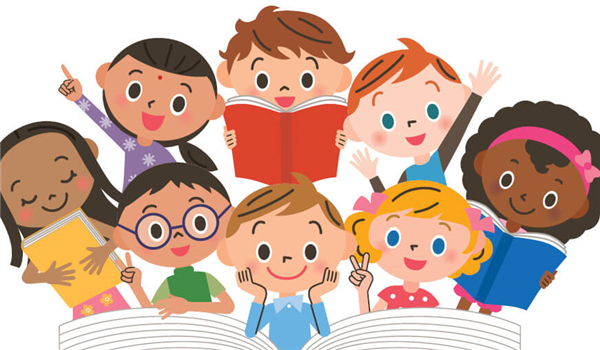 During Remote Learning you must...read the instructions of each task carefullydouble check your work when you have finished, to make sure that it makes sense, has the correct spelling and grammar, is your best work and that you have completed all the stepsattempt all set tasks to the best of your abilityhand in your daily tasks by 5:00 pm each day on Google Classroomattend the 9:00 am Google Meet on Monday, Tuesday, Thursday and Friday. The morning Meets are compulsory (you must attend them) and your teachers will be taking attendance. If you are not online for the 9 am Meet, your parents will be notified. The afternoon Meets at 12 pm (1:20 pm on Wednesdays) are optional (you do not have to attend them). Please note...Homework packs tasks must be handed online daily through Google Classroom. If you are having trouble with this, please notify your teacher. If your family does not have a printer at home to print worksheets, you may need to copy/write the activity in your workbook, take a photo and then submit the work through Google Classroom.Your teacher will be keeping track of your tasks on Google Classroom, as well as your attendance online.Any work that is handed in late will not be accepted by your teacher.Please check your school email, Google Classroom and ClassDojo account daily to receive updates from your teachers and school. If you, or your family, have any questions or concerns about your Remote Learning, please contact your teacher online. How to log into Google Classroom on a Computer/Laptop/Chromebook/Macbook 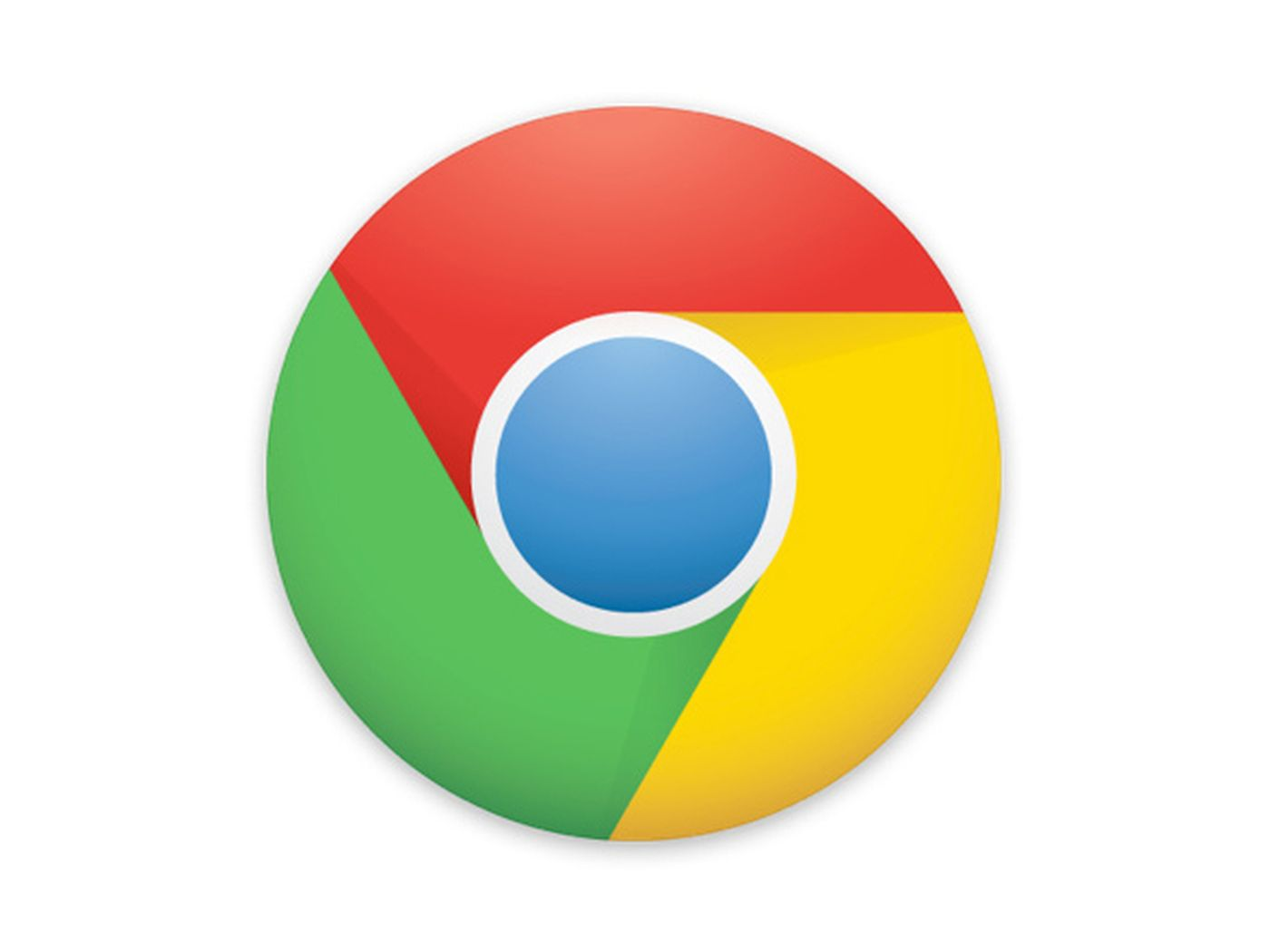 Click the internet browser on your computer. Google Chrome is the best one to use for this. 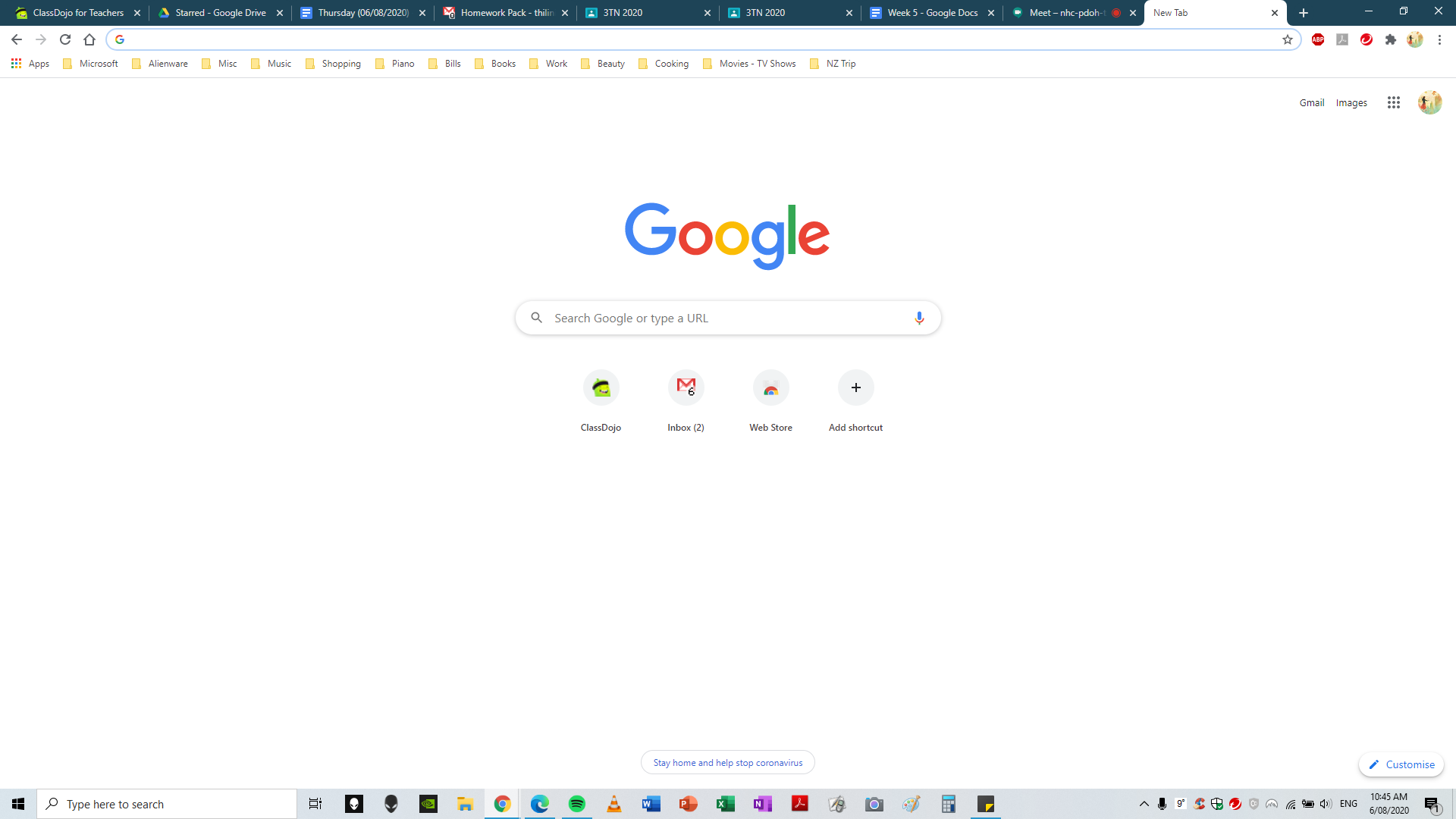 Go to the Google Homepage by typing www.google.com.au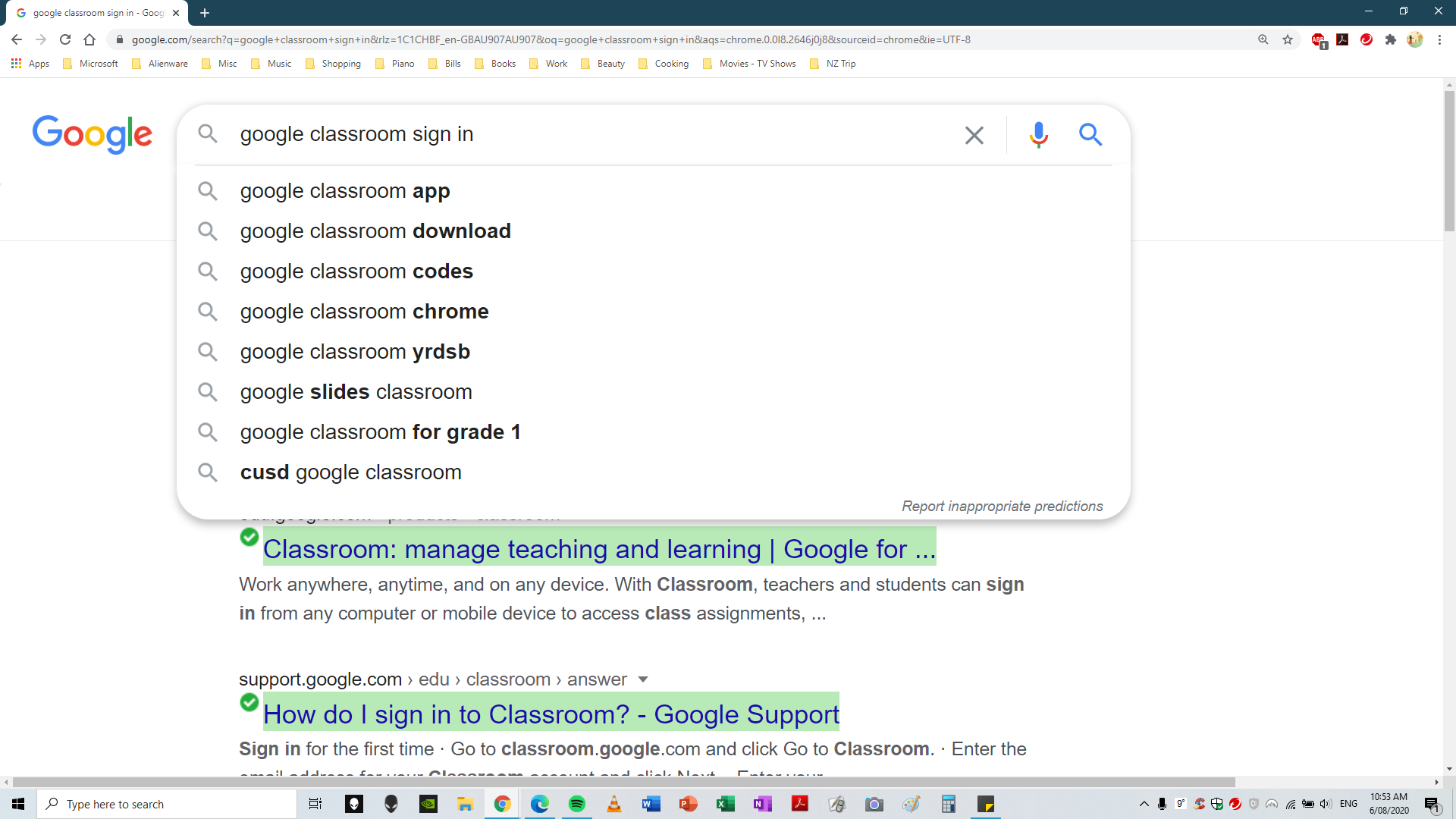 In the Google Search bar, search for Google Classroom sign in and press Enter or Return. 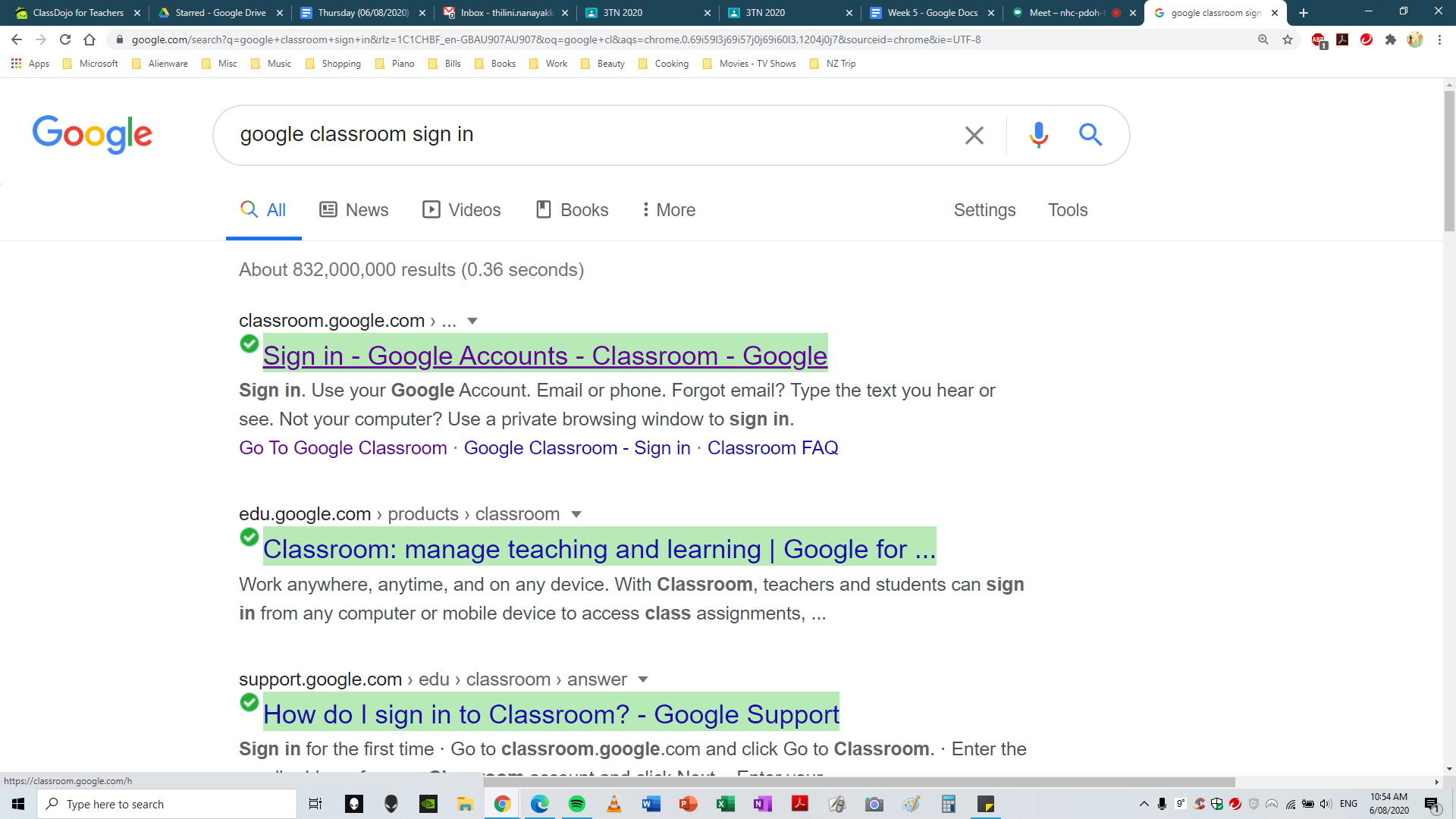 Click the first search result. 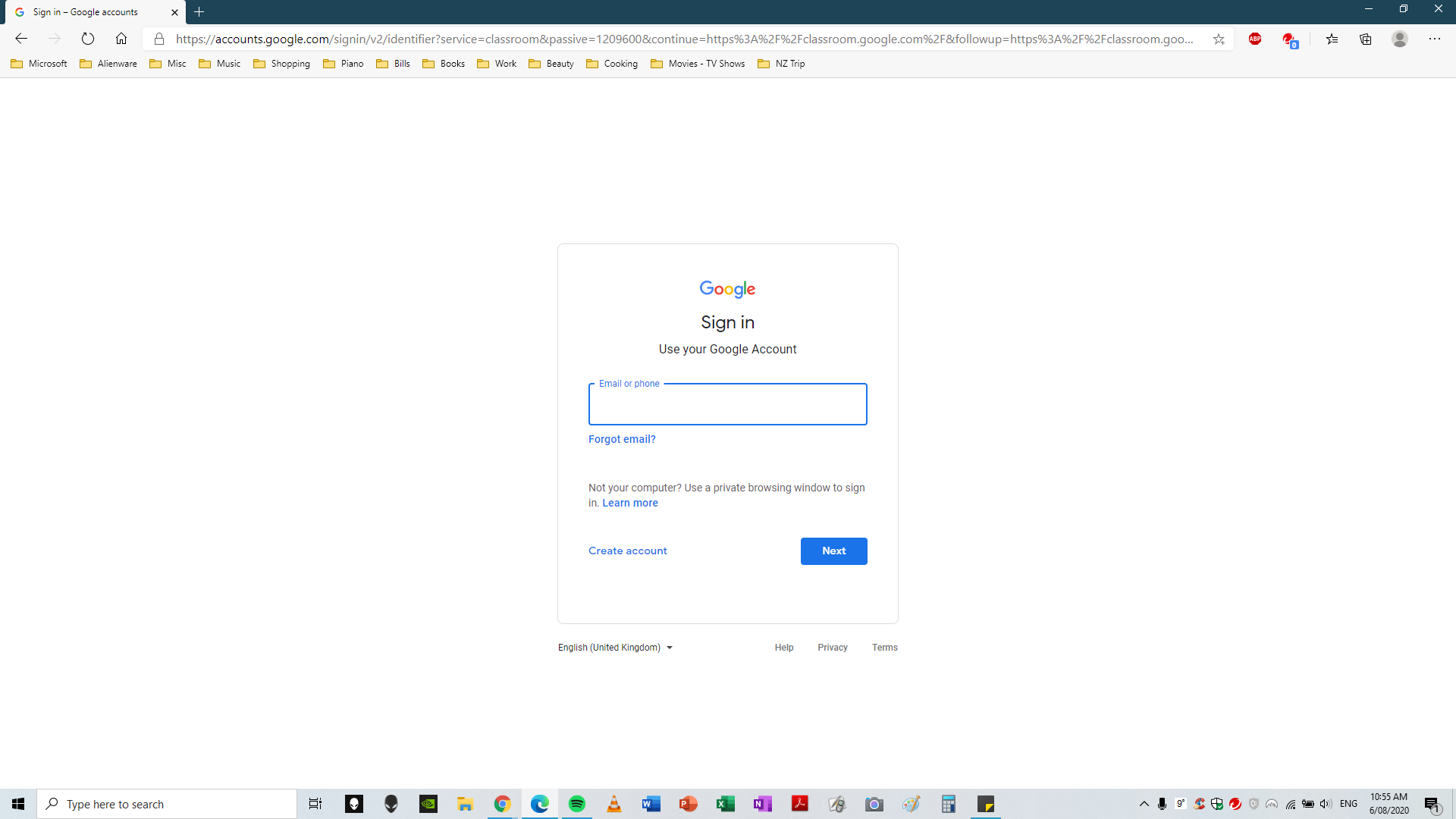 You will need to sign in using your school email address and password. If you do not have this, please contact your teacher. Please check that your spelling is correct when entering your details. Click your class’ name.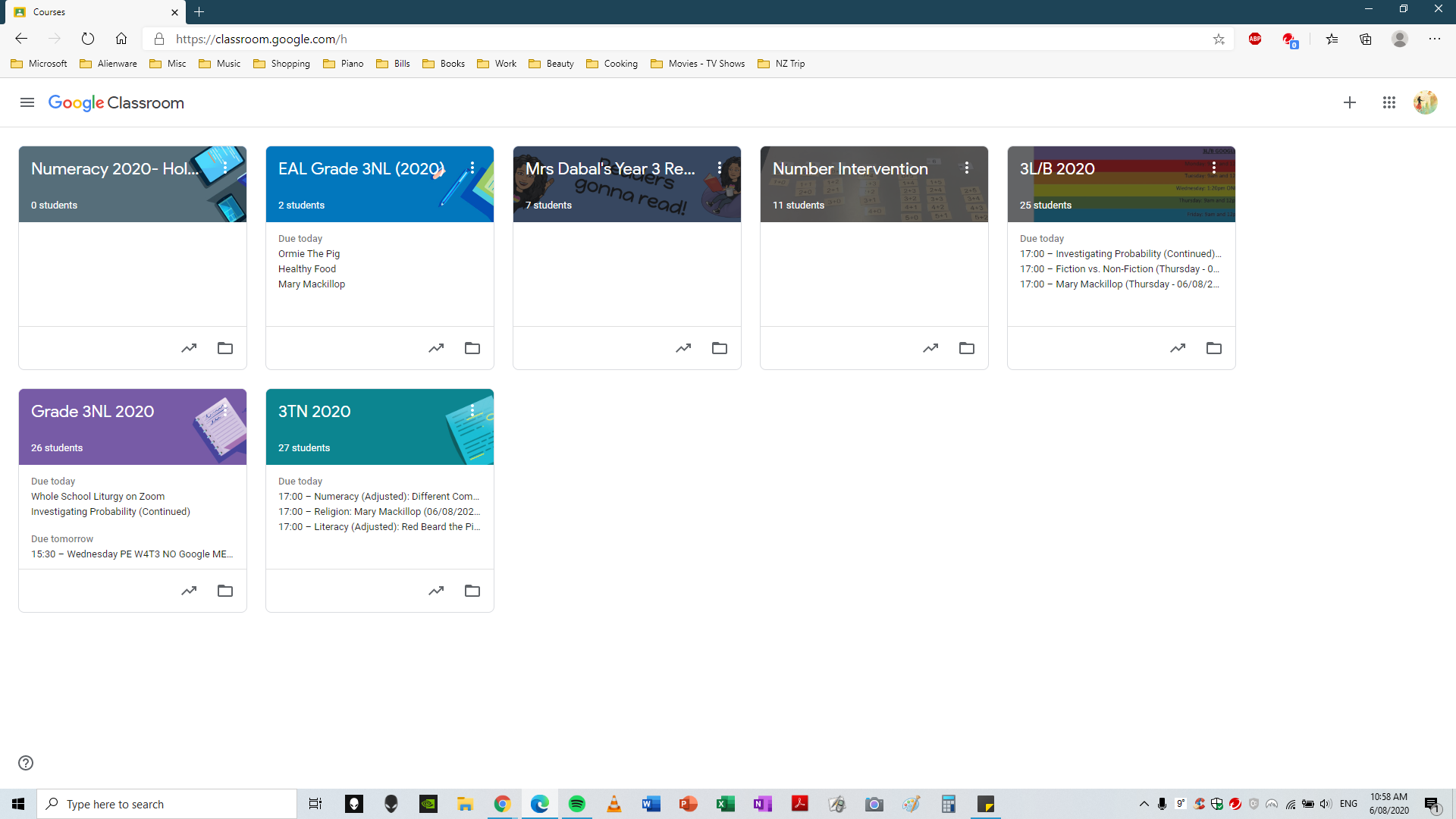 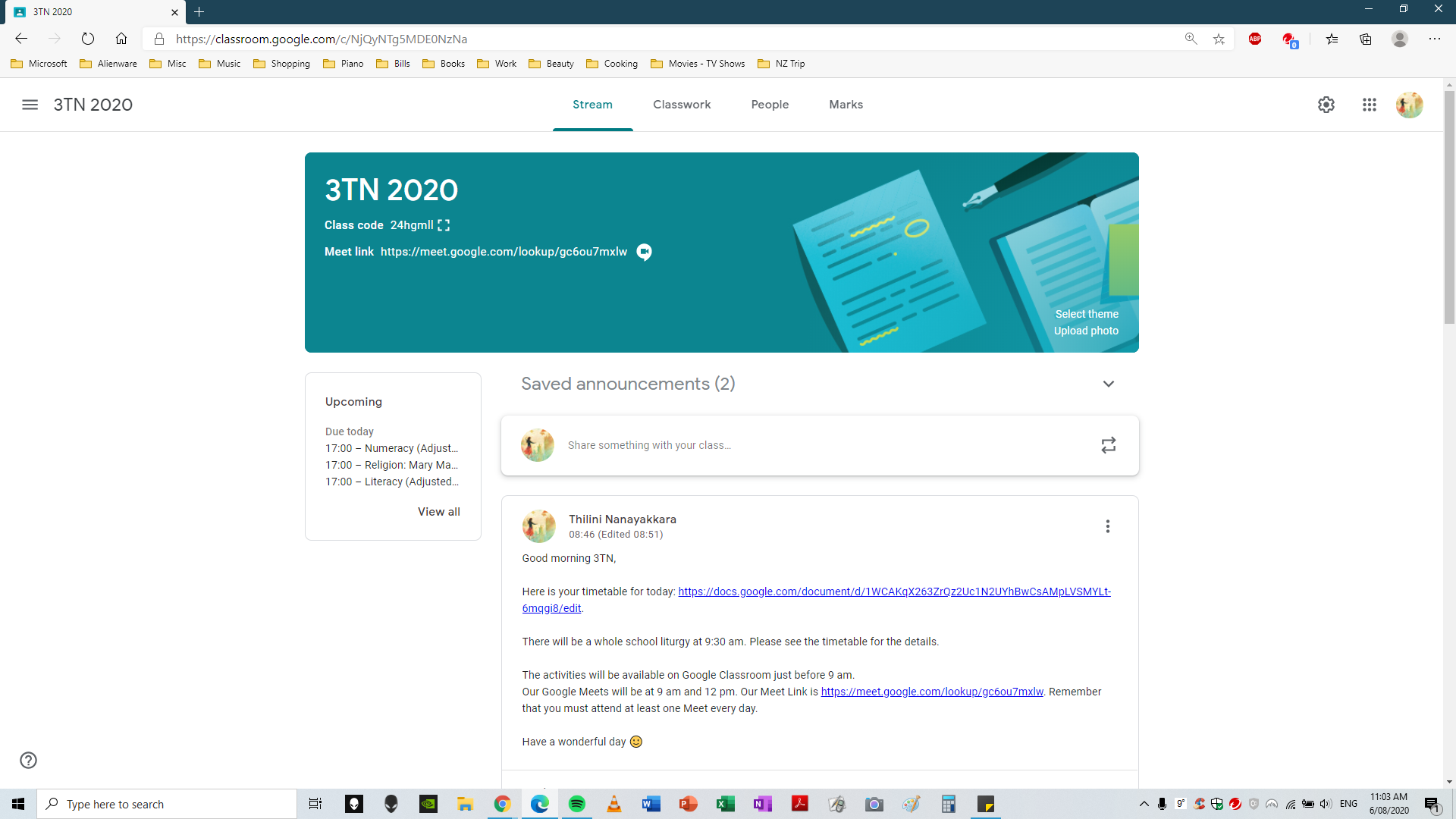 You are now in your class’ Google Classroom Stream page. This where you will see your daily timetable, classwork and posts from your teacher. 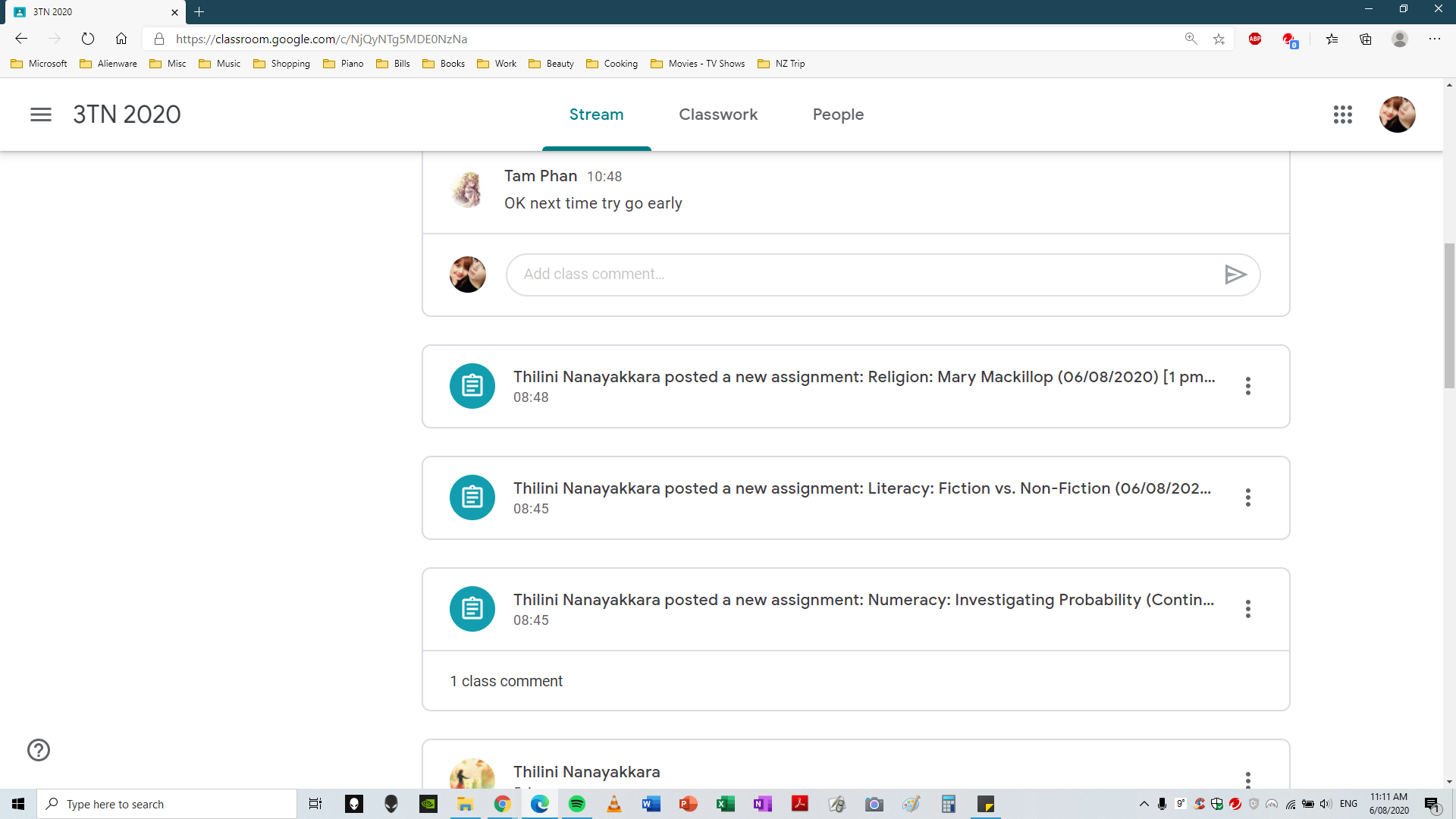 To find your daily classwork, you can check the Stream Page OR the Classwork section: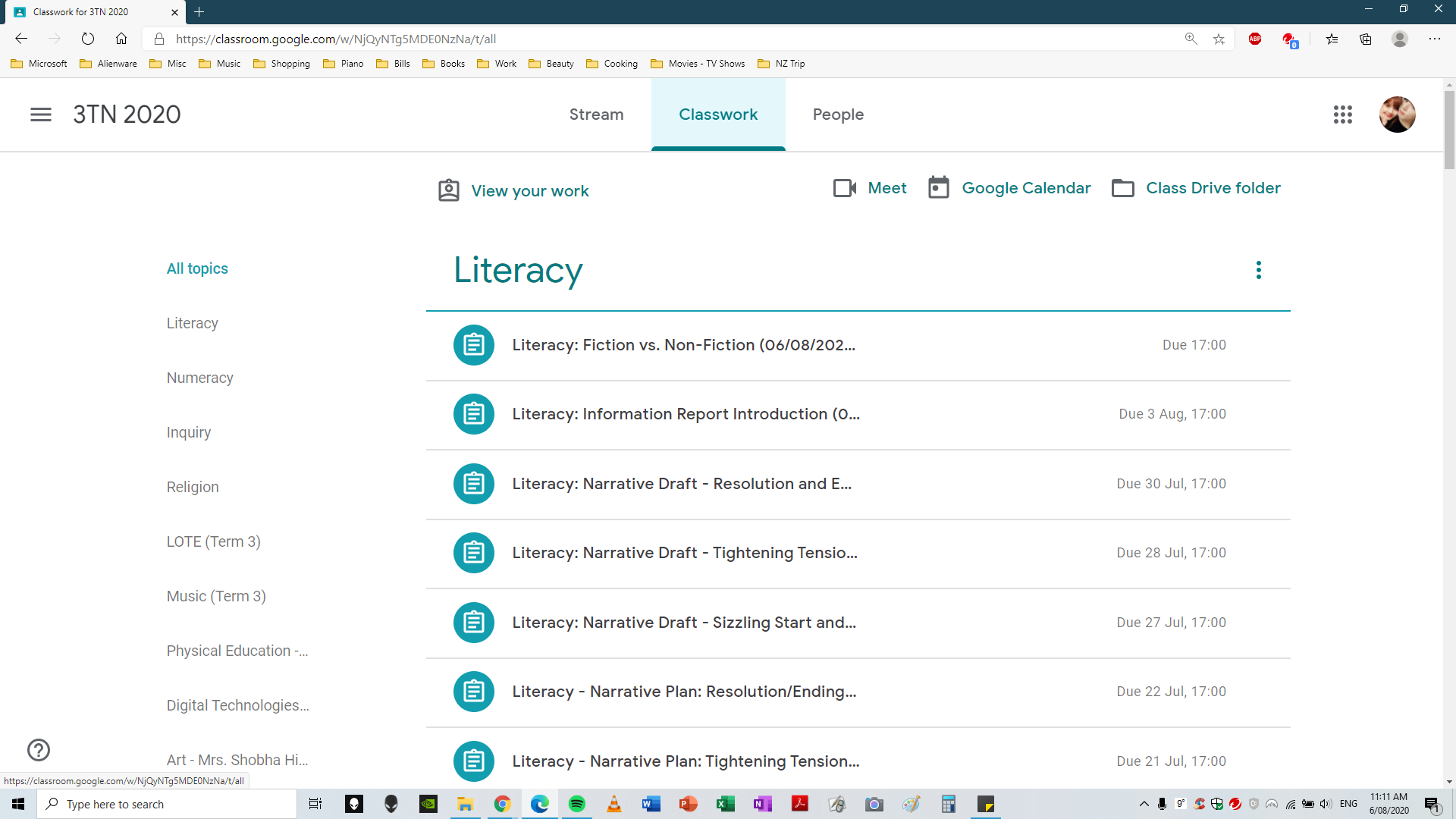 To complete your classwork, click on the name of the activity and click View assignment. 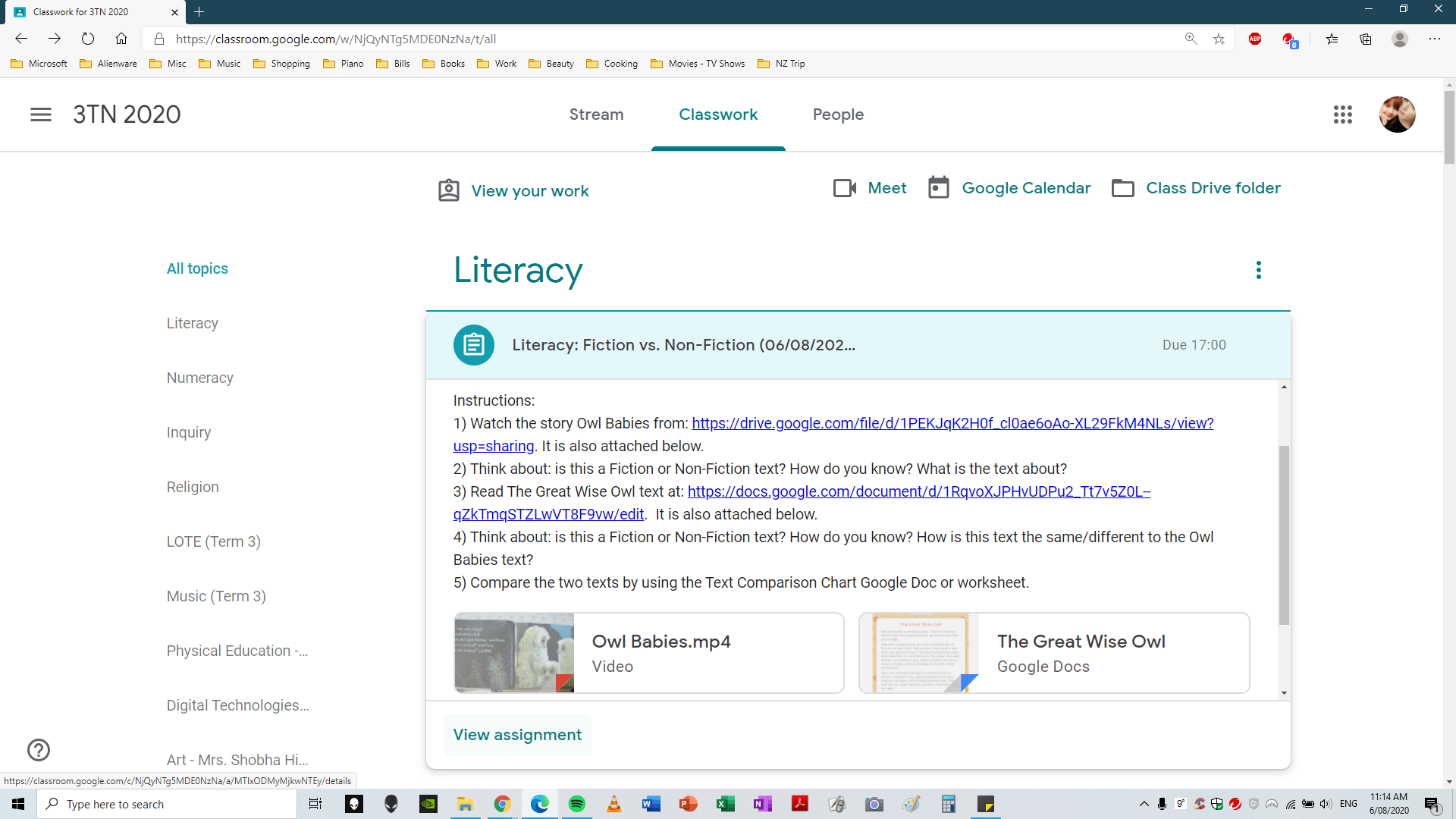 Read the instructions of the task carefully to complete your work. You can complete your work online by clicking on the Google Docs that are attached OR you can attach photos of your work by clicking +Add or create. When you are finished, double check your work and click Hand in/Turn in. 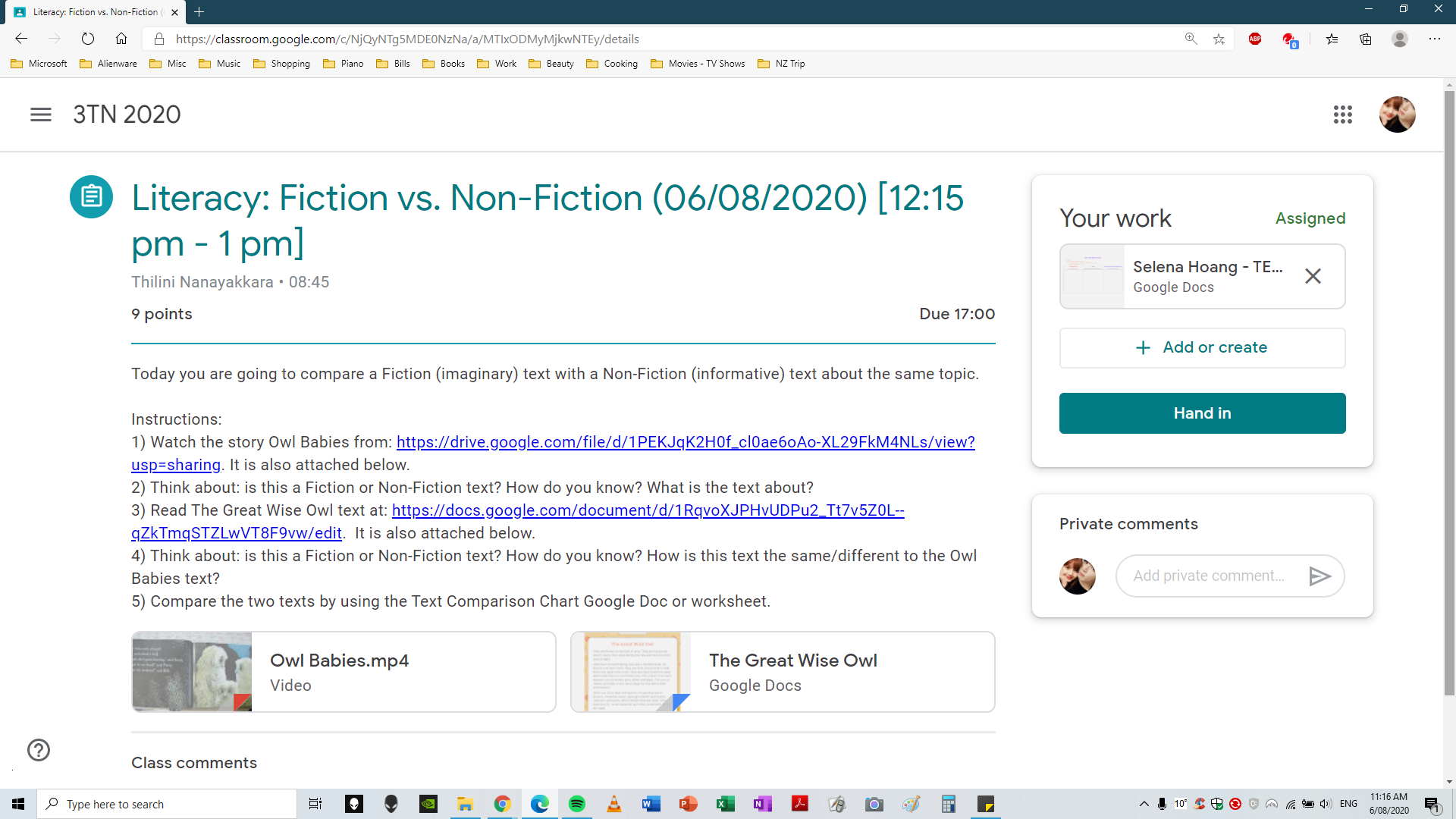 Monday (10/08/2020)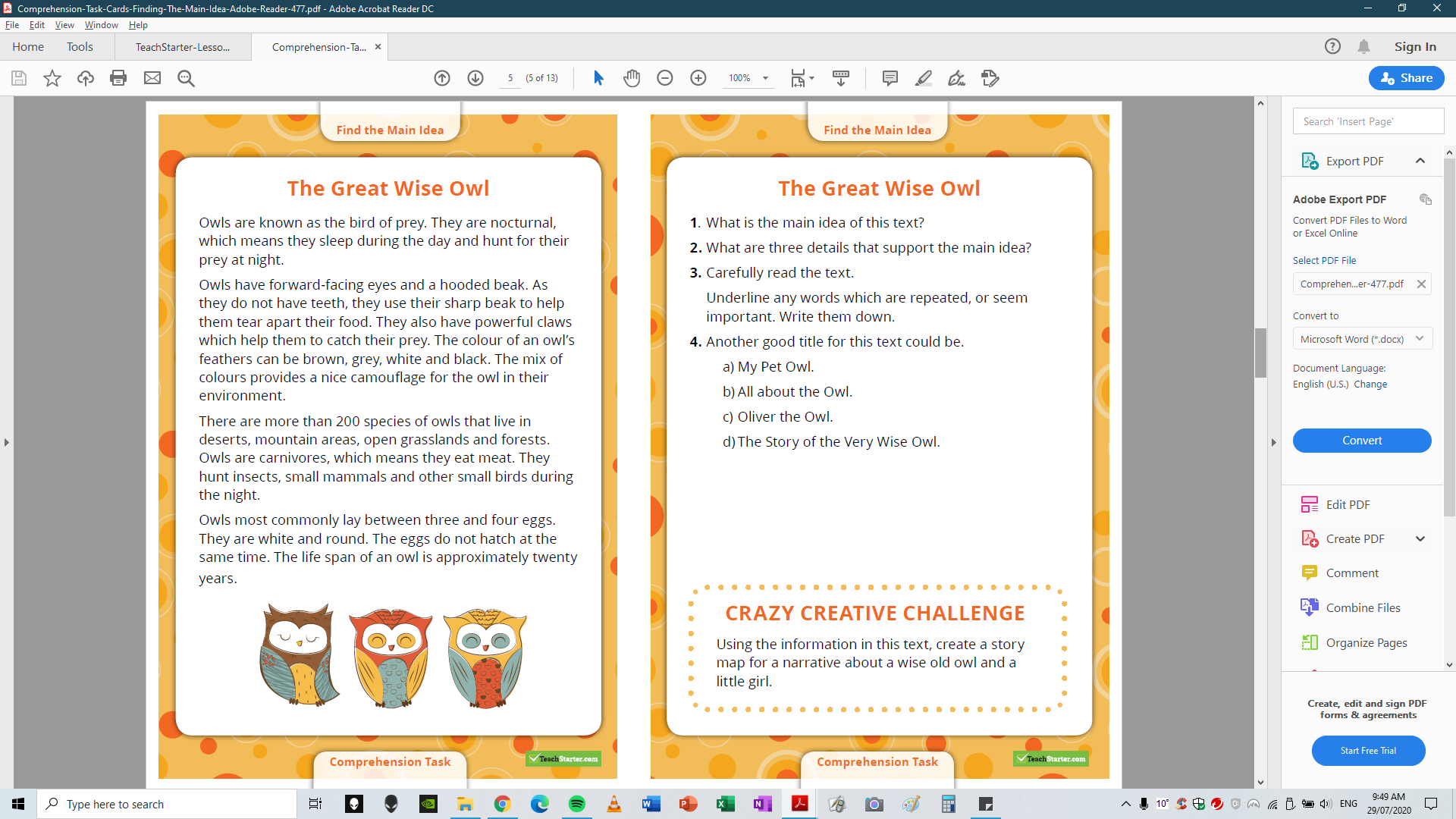 The Great Wise Owl Diagrams and CaptionsUsing the information from The Great Wise Owl Task, find online or draw 4 diagrams that would match the information in the thet text. Include a caption for each diagram that explains what it is about. Probability Statements 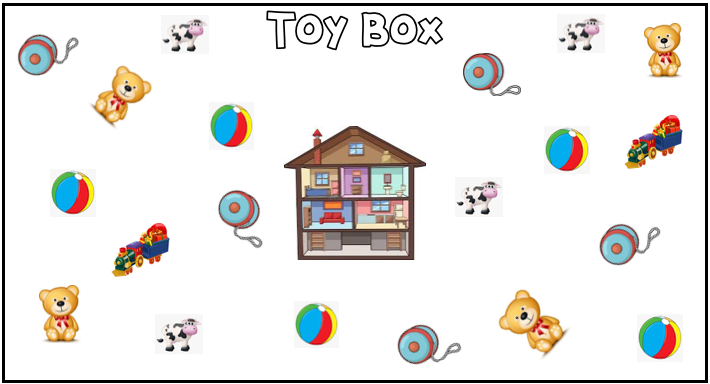 Write as many probability statements as you can using the picture (Toy Box) above. Example: There would be a 4 out of 21 chances of selecting a teddy bear out of the toy box. History in the Making Help yourself to remember what life in a pandemic is like by taking photos or drawings of memorable things. You might like to include: You and the people you are living with during lockdown. How you continued your school learning during lockdown. Some objects or items that were important to you during lockdown. Ways that you and others have used social distancing to stay safe. Photos or drawings on this page of happy times during the lockdown. Include a short description about each photo or drawing you included.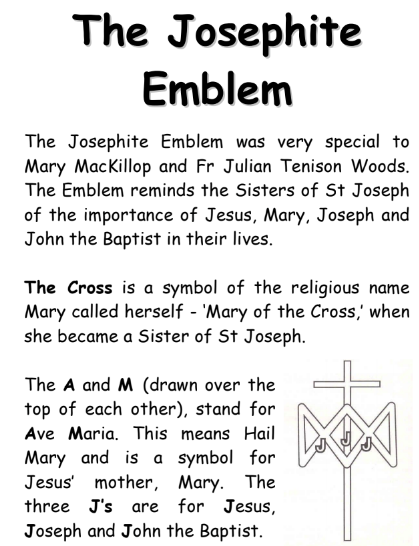 IMPORTANT PEOPLE TO MARY MACKILLOP In the table below are people who were important to Mary. Write down 2 sentences about them. You might like to research online or with books. Websites have been provided.Tuesday (11/08/2020)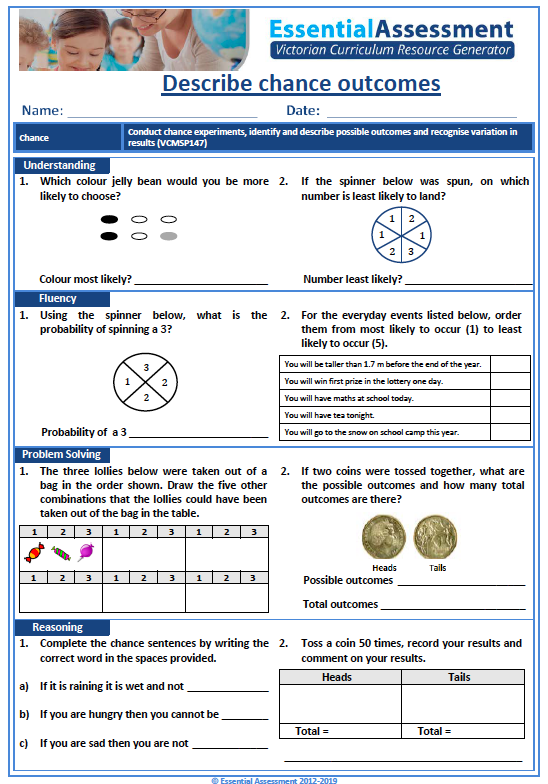 BTN Video Transcript - Victoria LockdownSource: https://www.abc.net.au/btn/classroom/victoria-lockdown/12518930It's the announcement nobody wanted to hear.DANIEL ANDREWS, PREMIER OF VICTORIA: I am declaring a state of disaster across Victoria.Yep, after days and days of hundreds of new cases, Victoria's government has taken some drastic action including tough lockdowns and extra power to police to enforce those restrictions. Regional Victoria will be upgraded to stage 3 lockdowns while Melbourne's been bumped up to stage 4. This means people won't be allowed to leave their house between 8pm and 5am, exercise and shopping will be restricted to within 5km of your home and remote learning for all school students starts from Wednesday.AMELIE: It feels more real. It feels more close to home. Definitely the first time around I didn't know anyone that knew anyone who had COVID or was affected by it and now we kind of do.BEN: I think it's important to keep us safe and make sure the virus doesn't spread.Young Victorians like Amelie and Ben say it's been pretty tough news to hear.AMELIE: It kind of didn't hit me until a few hours later and we were having dinner and I just like stopped and my parents were like hey, you all good? And I was like yeah it just kind of clicked.Amelie's in year 11 and she says going back to remote learning will throw up some challenges.AMELIE: Everyone says that year 11 is the year that you're supposed to be like, get an idea of what year 12 is gonna be like and it's kinda like your blueprint and we don't really have that anymore so year 12 is gonna be a bit weird and a bit stressful.At the moment it's just Victoria that's on lockdown and while the COVID-19 numbers are low in other states everyone's being really careful, especially in New South Wales. People in Sydney are now being asked to use masks in some situations, like on public transport and experts say we all need to keep socially distancing. It's likely that Victoria will stay in lockdown until at least September and everyone's hoping that by working together we'll be able to stop the virus from spreading.BEN: If we keep doing these restrictions the virus isn't going to spread more and less people are going to get it and so the restrictions will ease.CALE: Definitely. I hope you stay safe and hopefully things start to get a bit better. Fingers crossed, hey.BEN: Fingers crossed.Worries: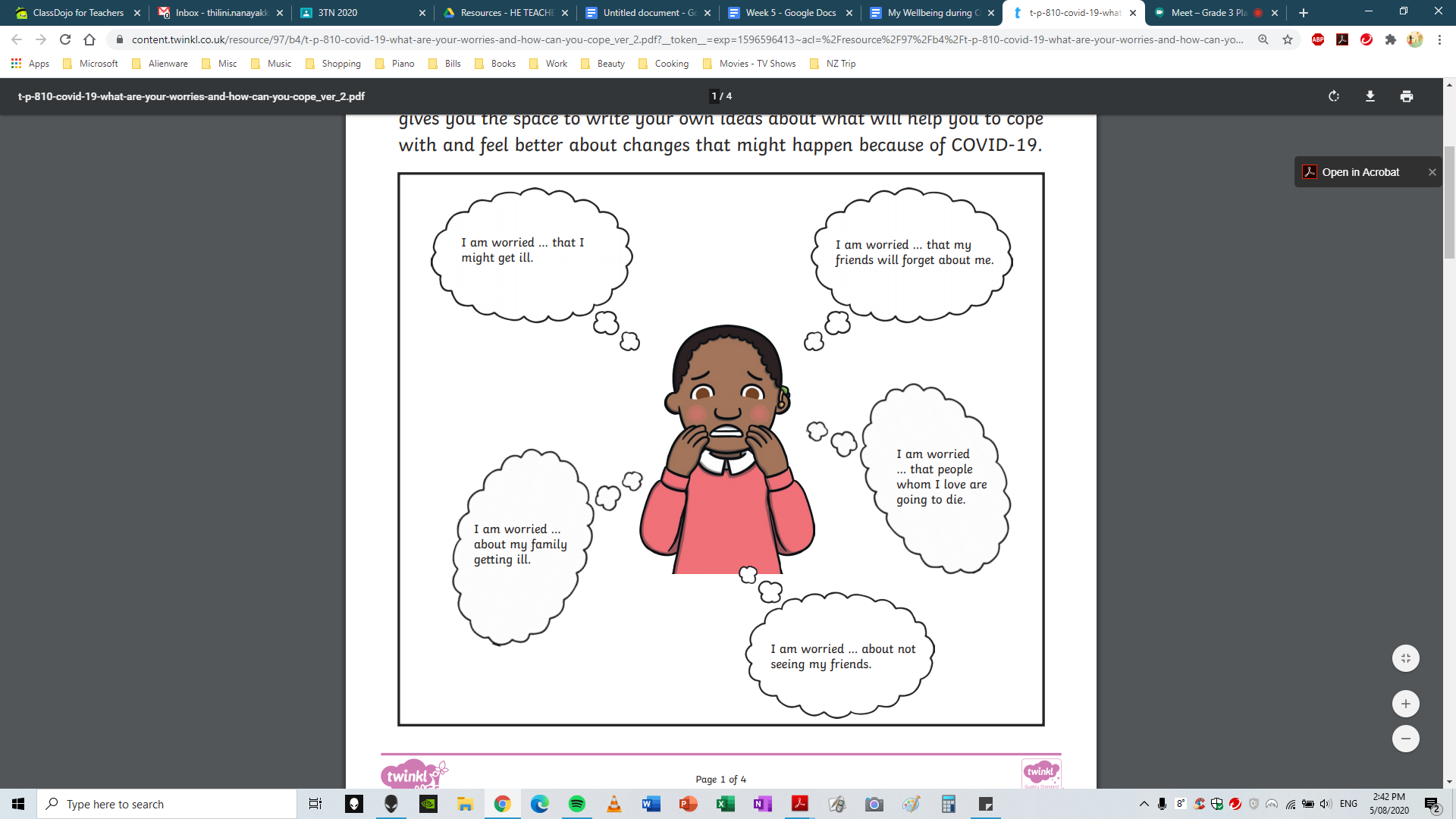 Ways to Cope: 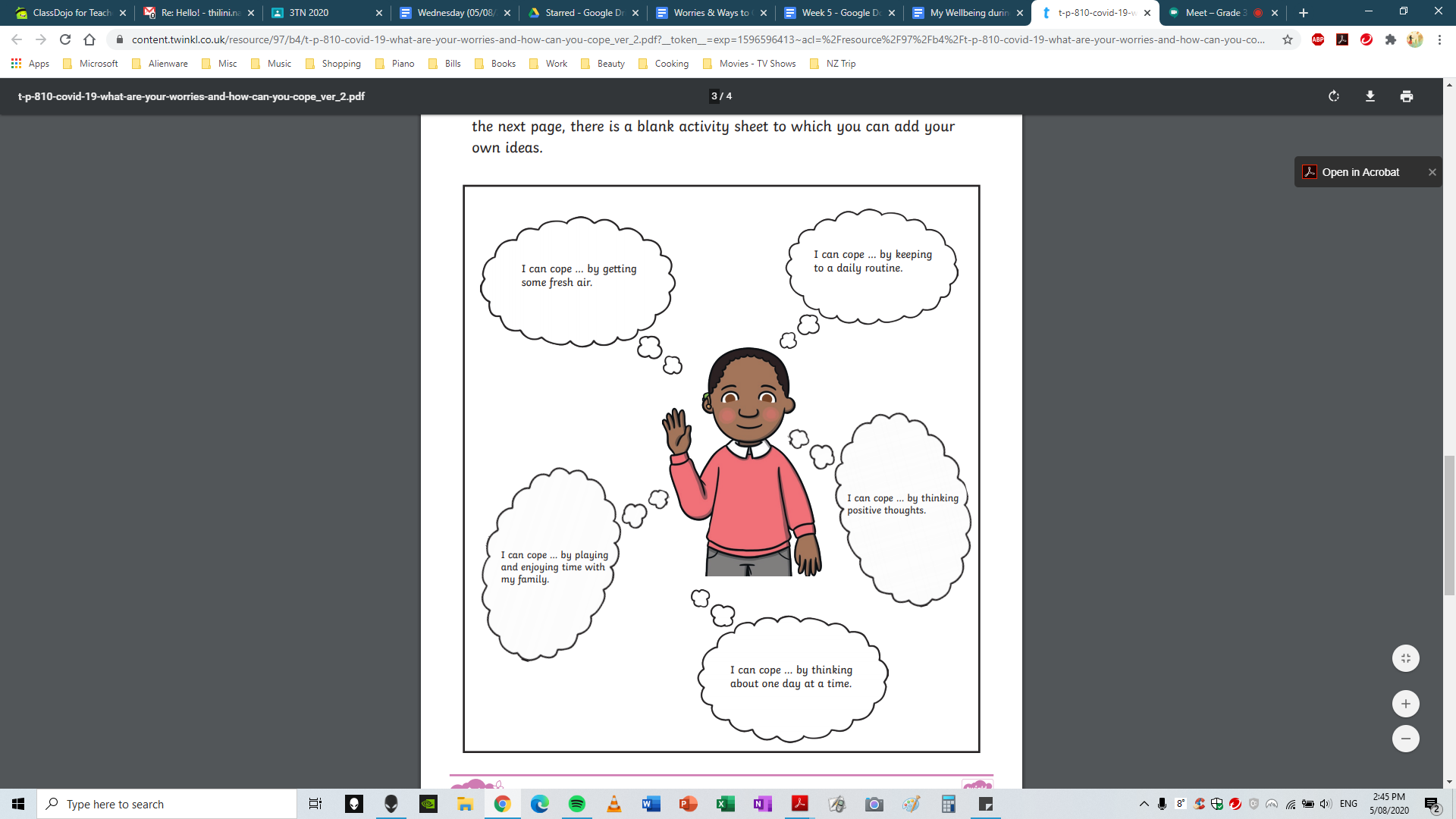 My Wellbeing during COVID-19What does your face look like right now? Draw a picture or take a photo of your face and insert it in the box below. Have a look at your picture or photo of your face. What are some words to describe how you are feeling now? You can choose some words from the poster below: 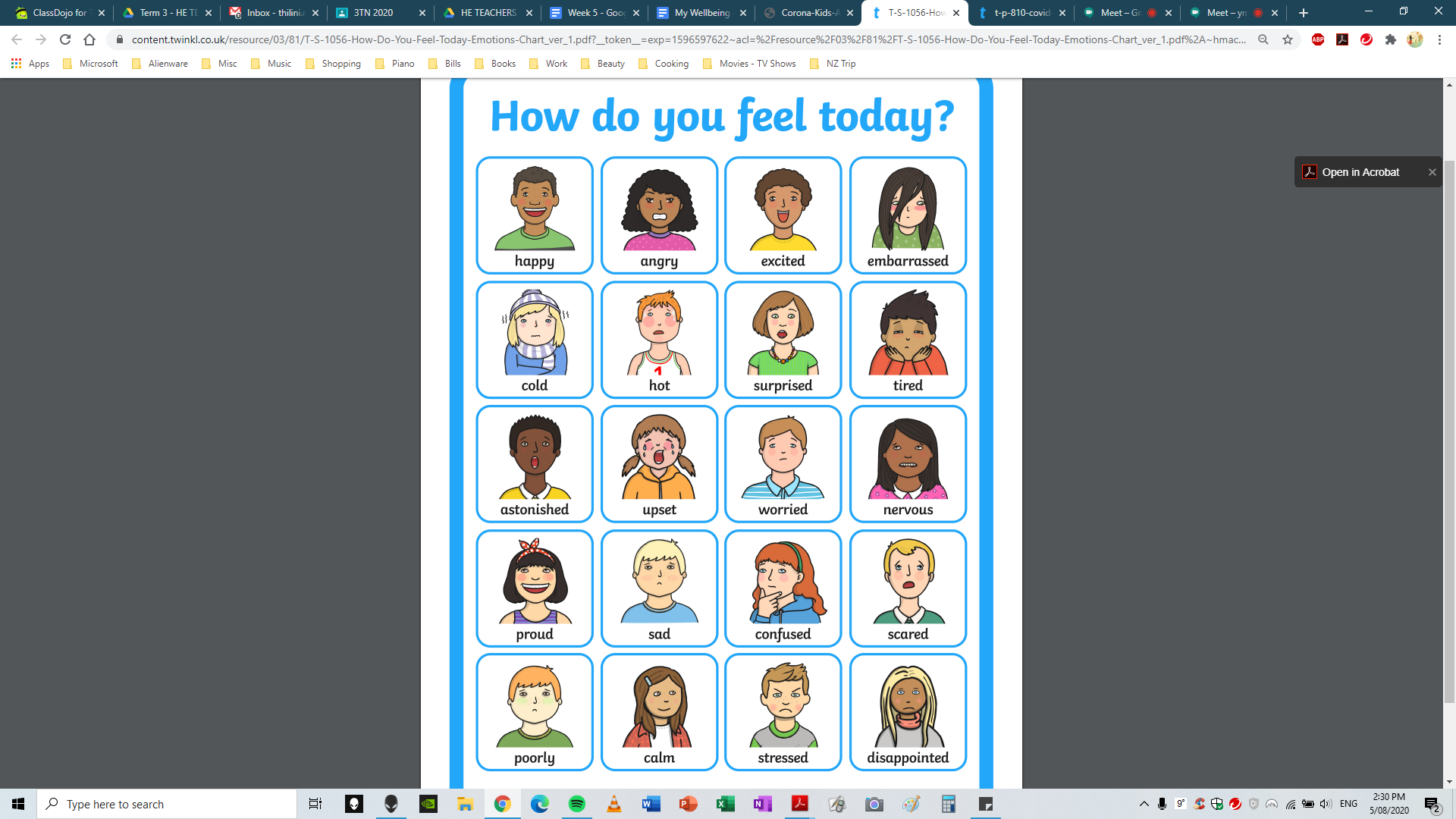 Words to describe how I am feeling:What are some of your worries now:Example: I am worried about my family and I getting sick. I am worried about…I am worried about…I am worried about…I am worried about...What are ways you can cope with how you are feeling? Example: I can cope by social distancing. I can cope by....I can cope by....I can cope by....I can cope by....Informative Texts Fact Sheet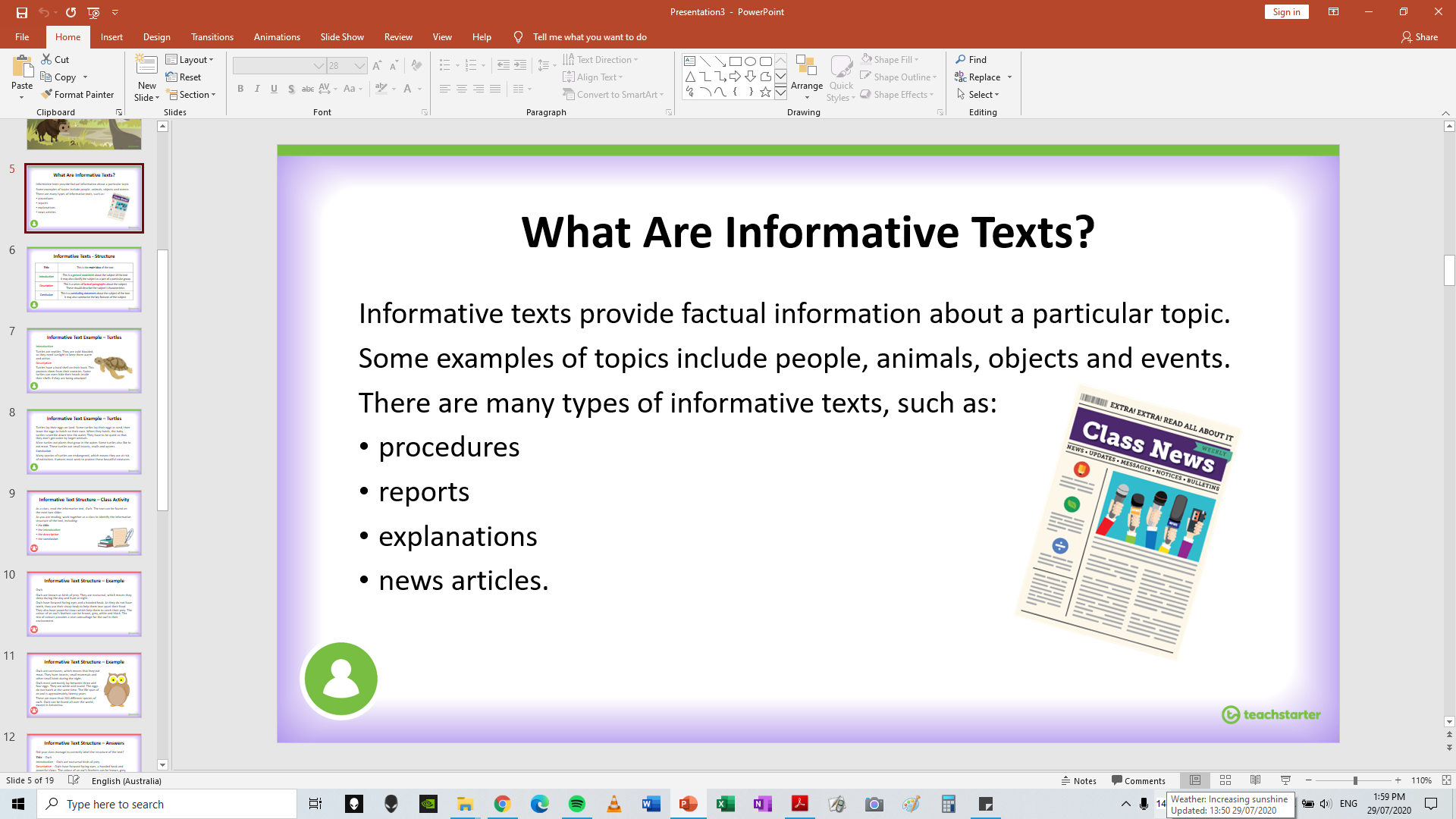 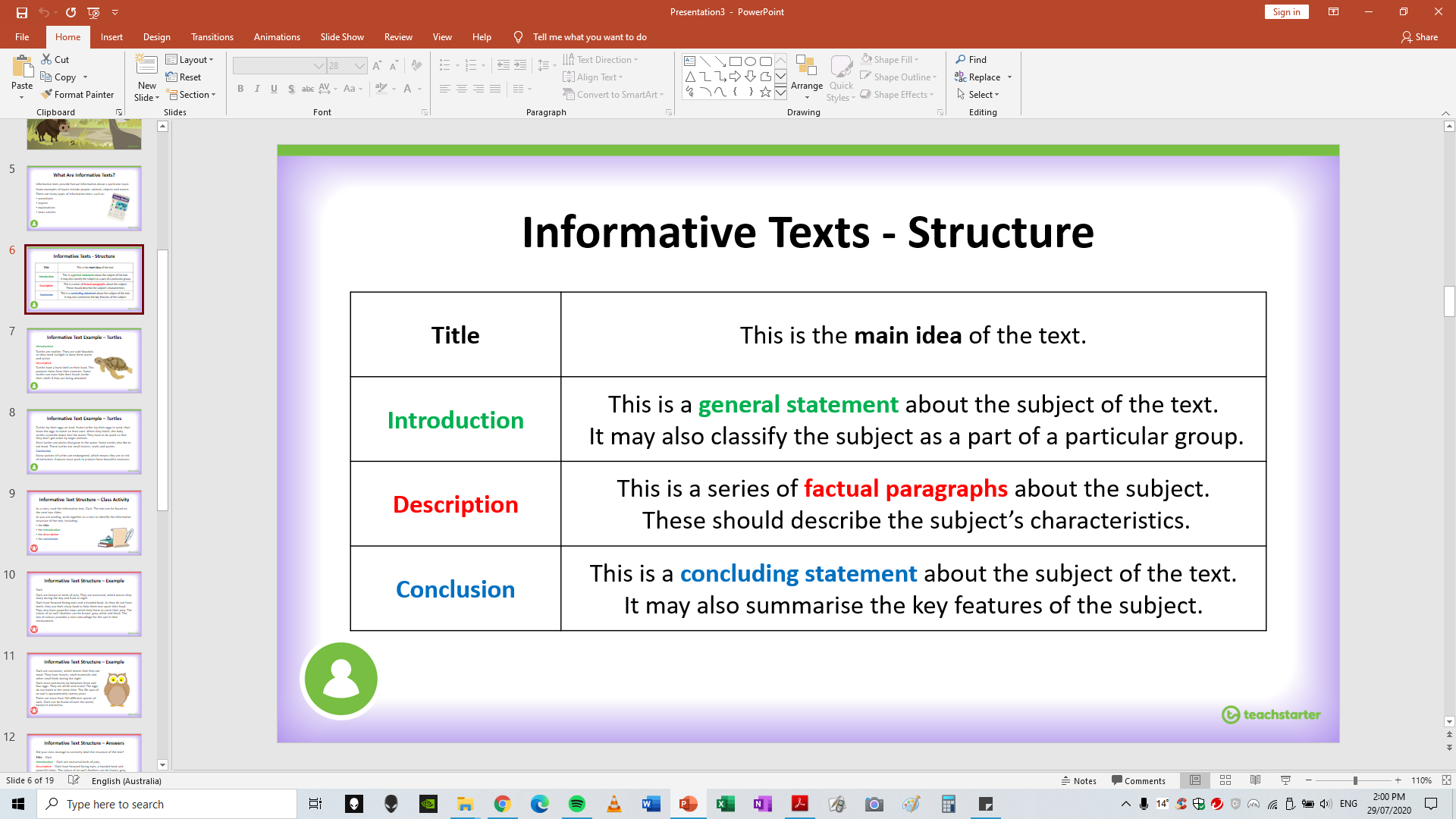 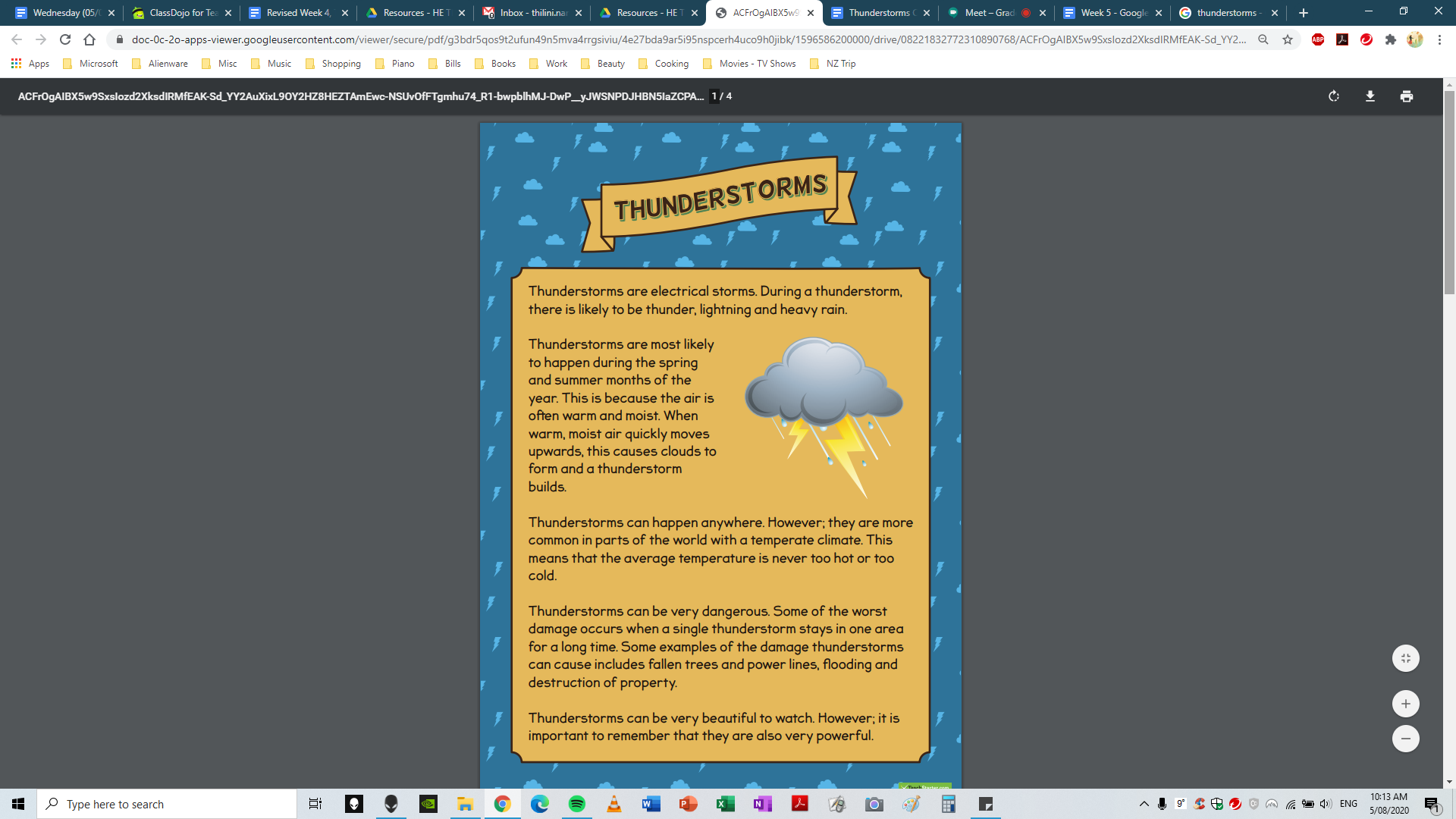 Thunderstorms Sequencing Task Below are some scrambled sentences from the Thunderstorms InformationText:They are more common in places with a temperate climate.Thunderstorms are most likely to happen during spring and summer.They can cause trees to fall, flooding and destruction of property.Thunderstorms can happen anywhere.During a thunderstorm, there is thunder, lightning and heavy rain.Thunderstorms can be very dangerous.Warm, moist air quickly moves upwards and causes clouds to form.It is important to remember that they are also powerful.Thunderstorms are electrical storms.Thunderstorms can be very beautiful to watch.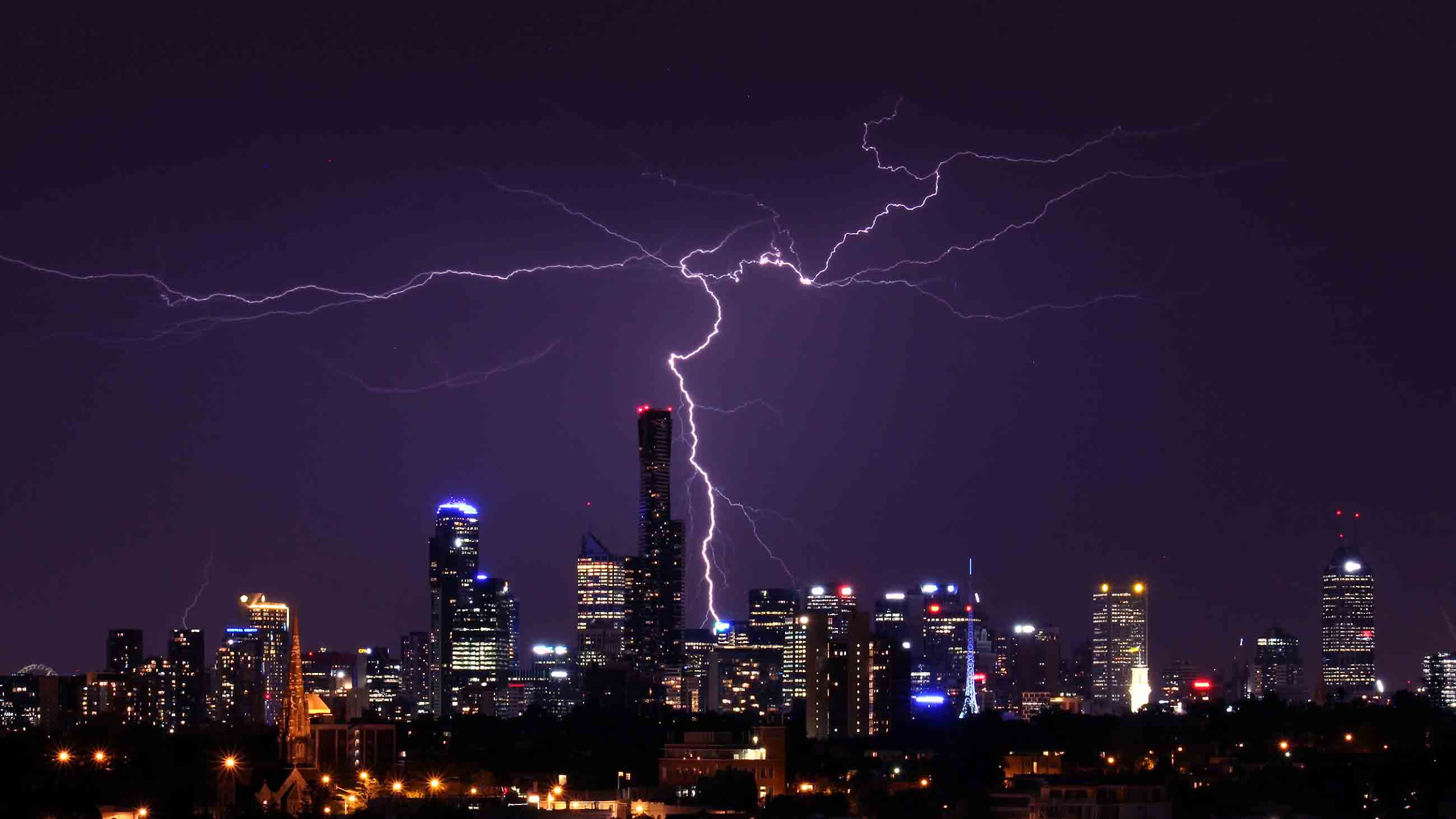 Write or type the sentences into the correct sections of the Information Report. Put them in the correct order in the table below. Make sure the sentences make sense in the order that they are in. Summary for the Feast of the AssumptionUse this document to write your summary and check that all spelling, punctuation and grammar is corrected.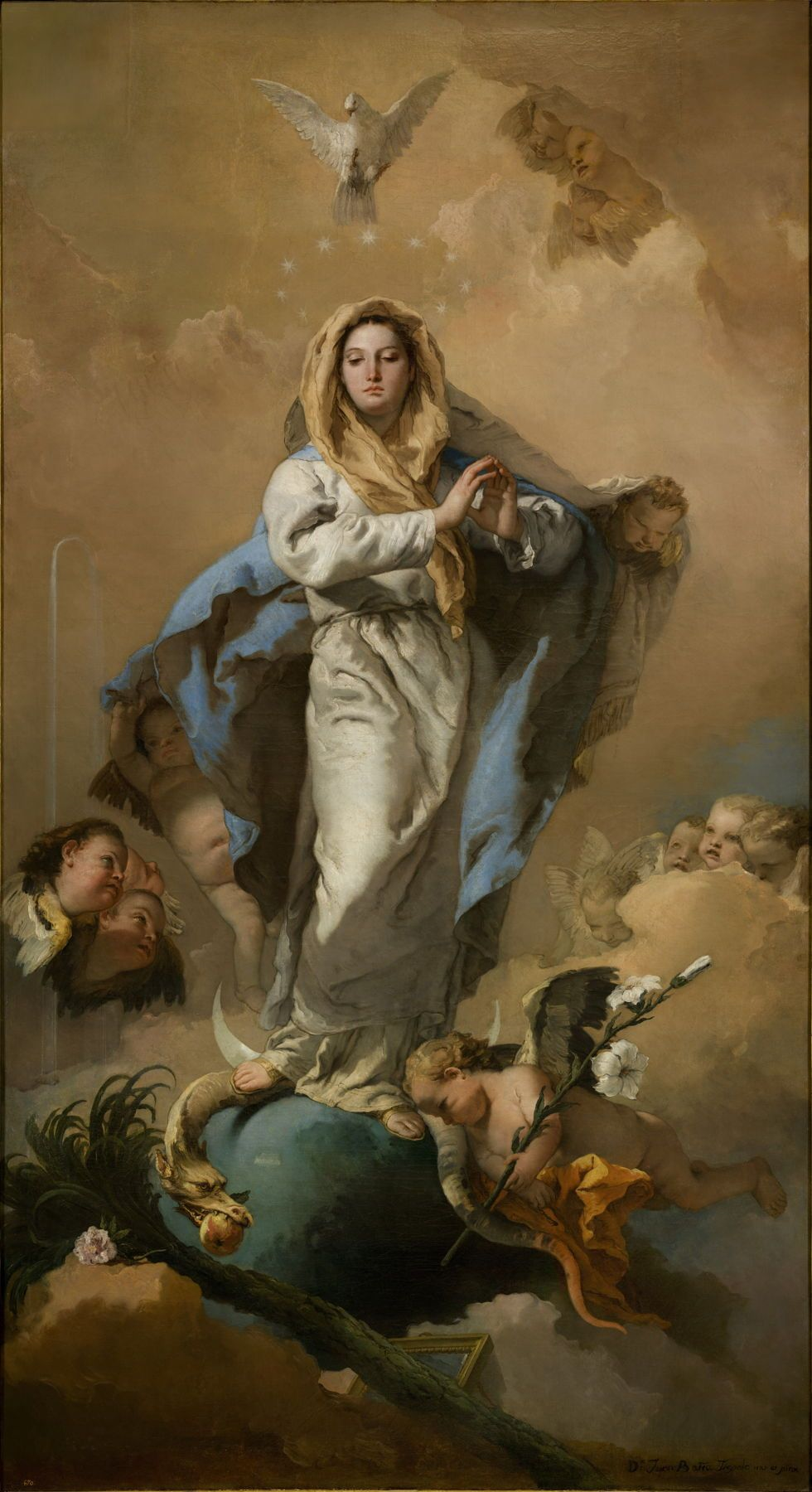 Wednesday (12/08/2020)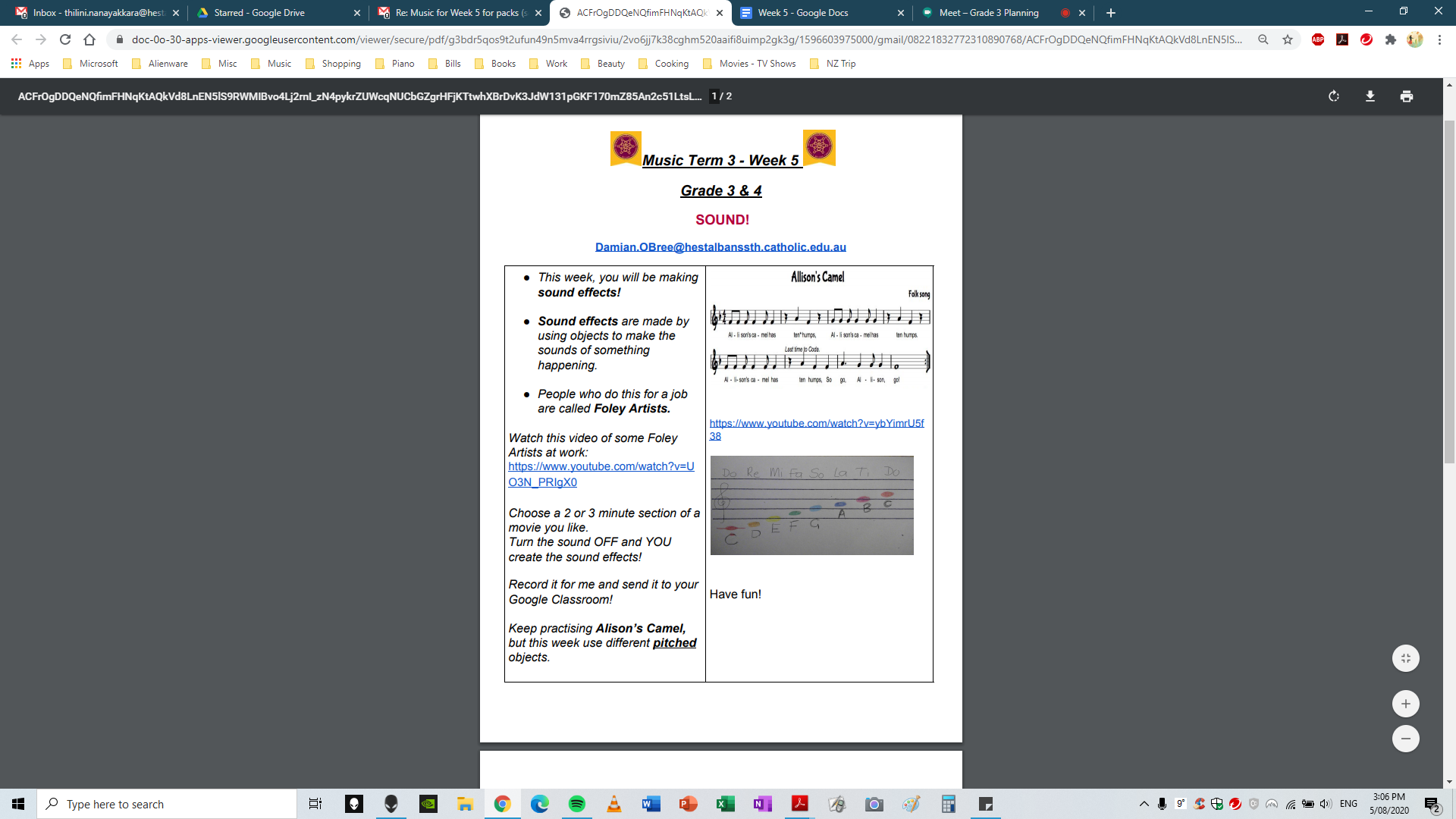 Art - Mindfulness MandalasMandalas are a decorative picture that helps you to focus on mindfulness and meditation. They are popular with the Buddhist, Hindu and Jain beliefs. 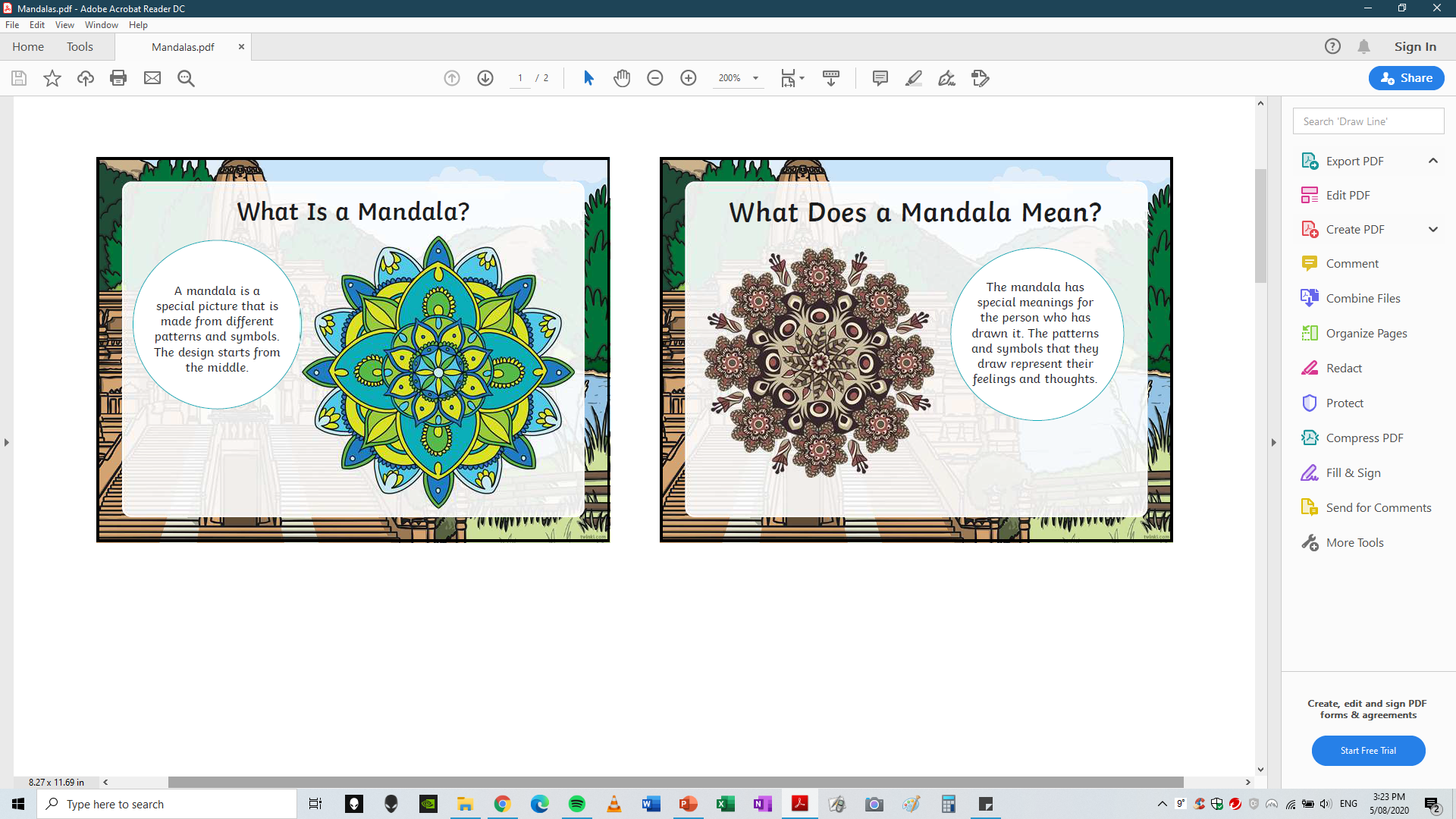 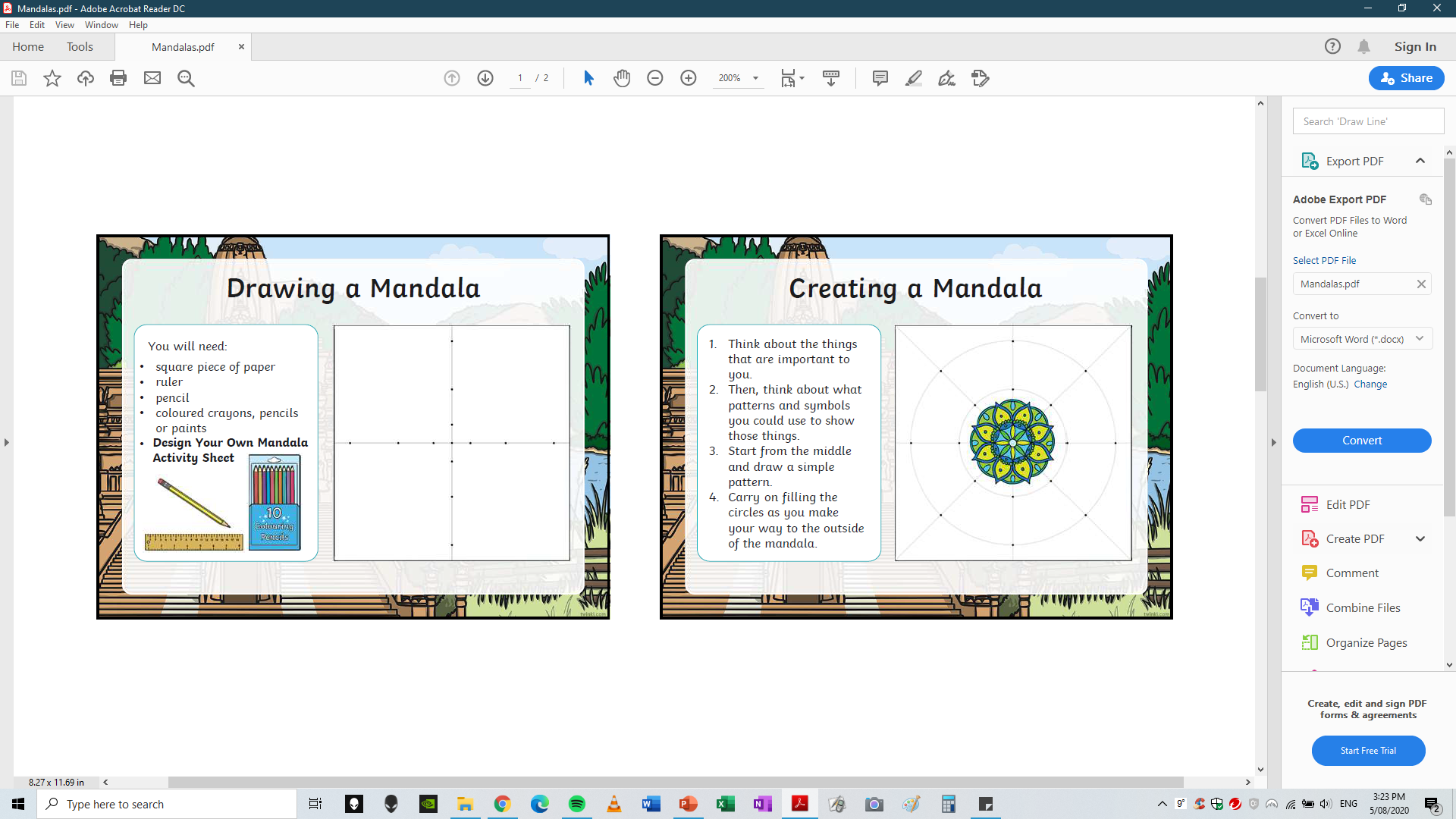 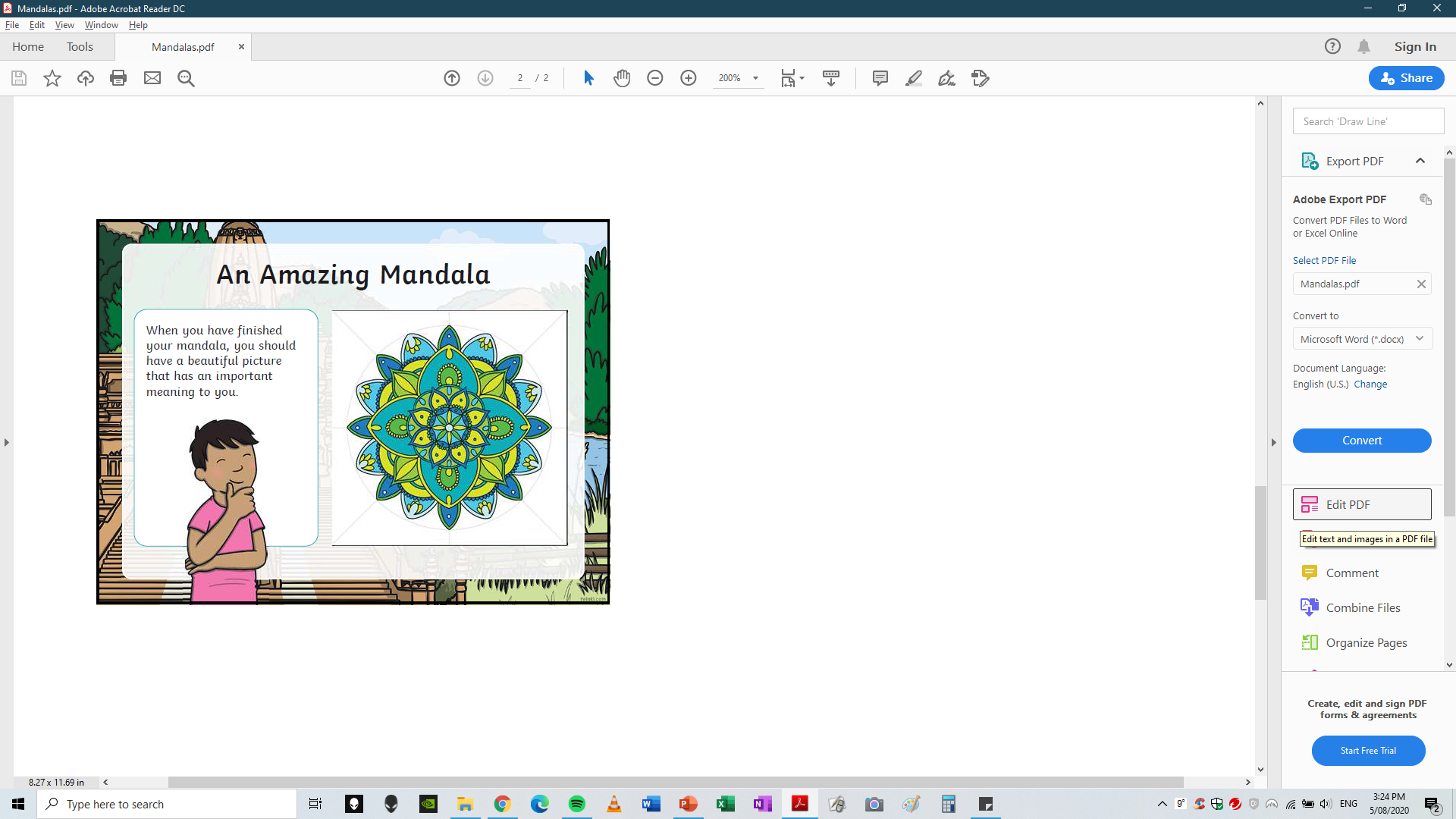 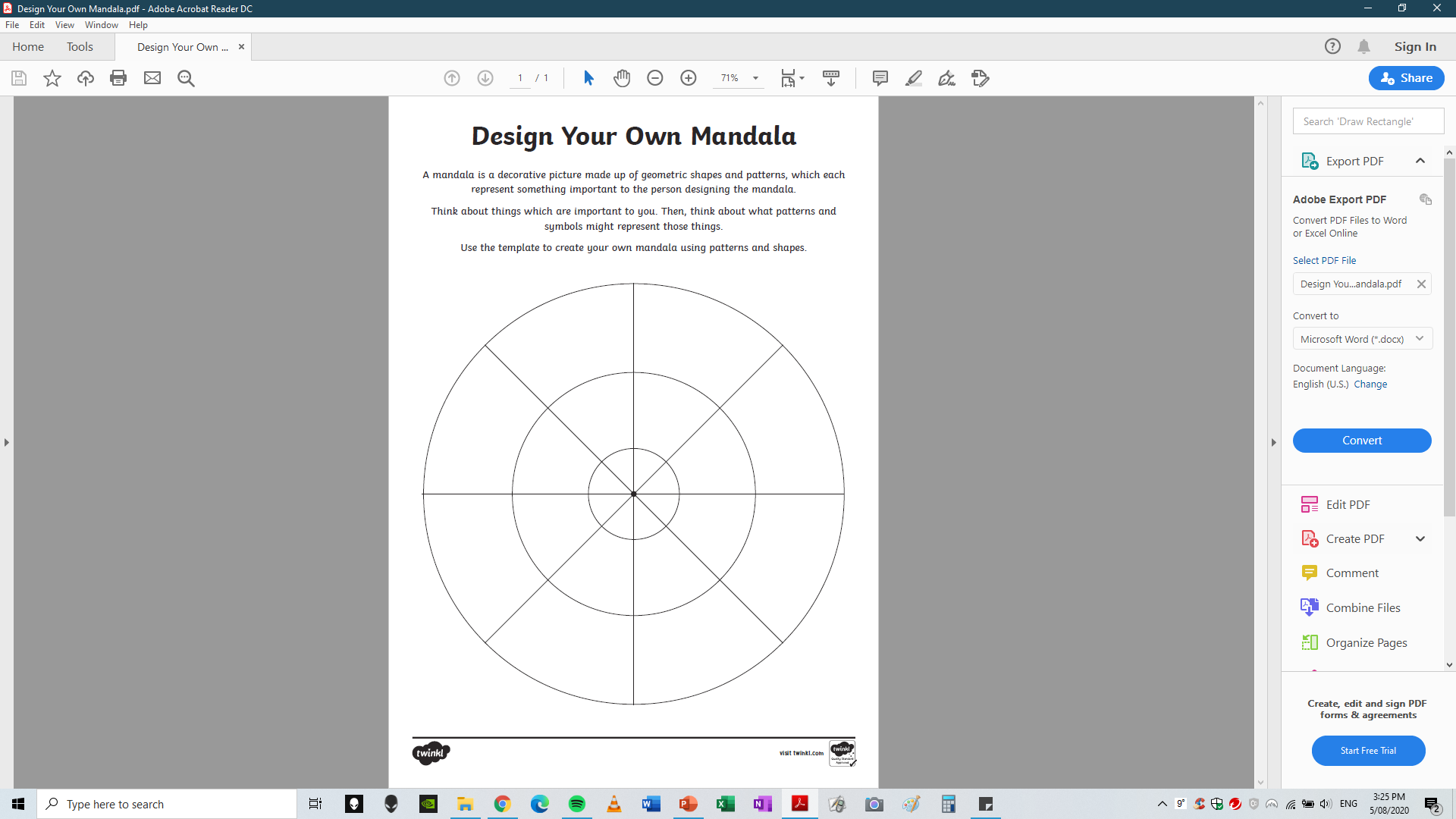 You can watch this video for some Mandala ideas: https://www.youtube.com/watch?v=TWqwjeWCAZITake a photo of your Mandala and send it to your teacher. Digital Technologies 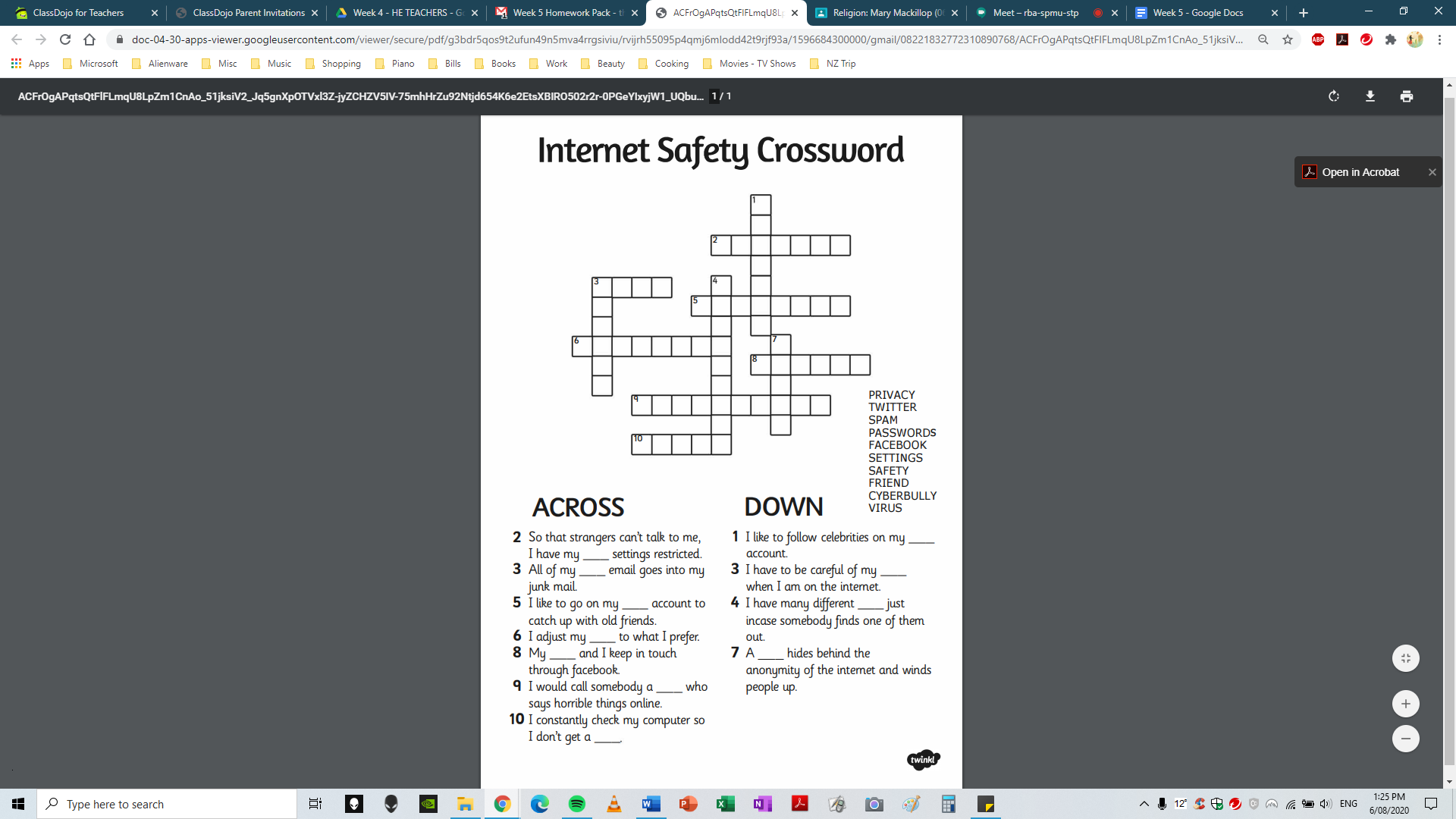 Physical Education 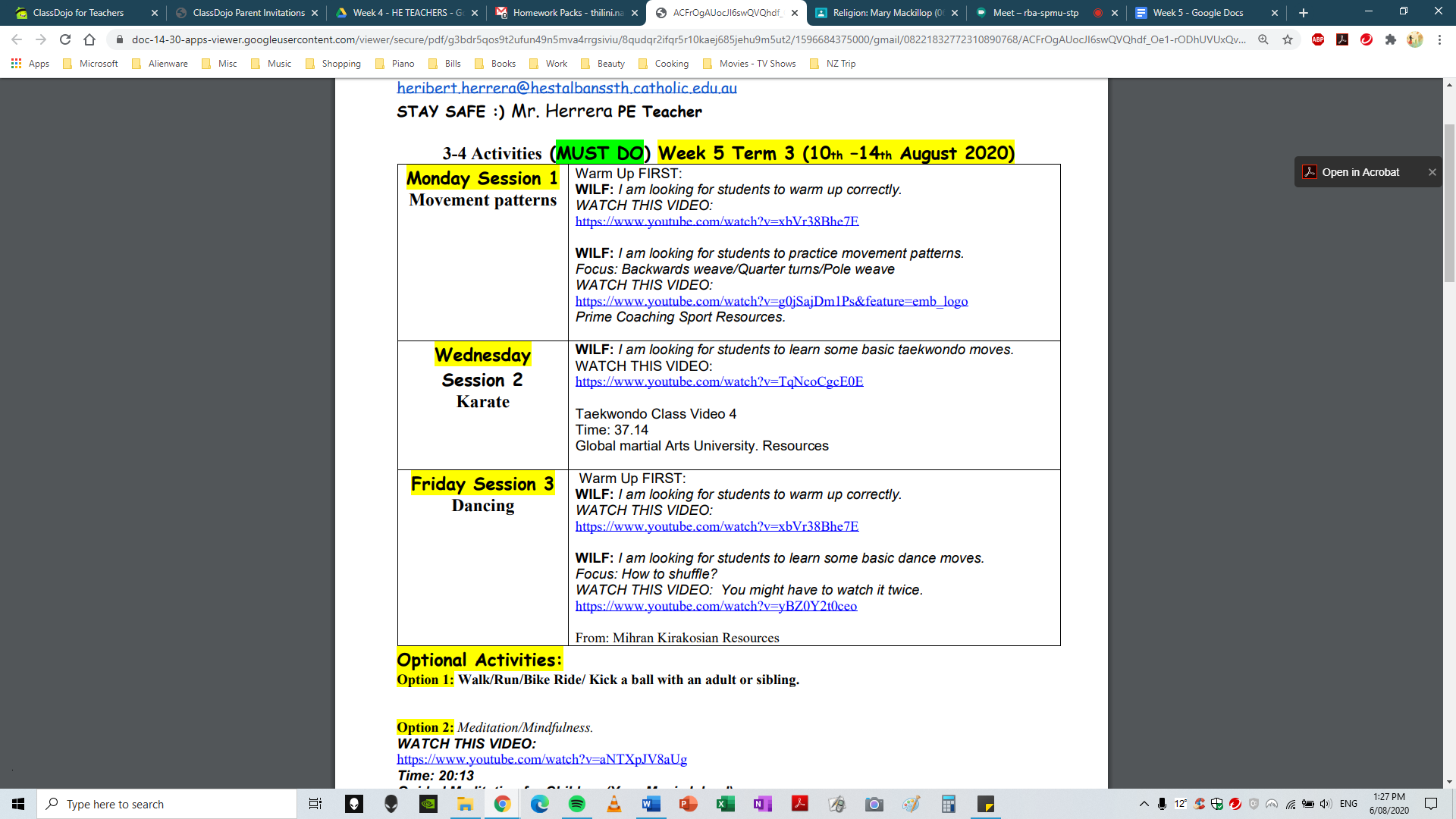 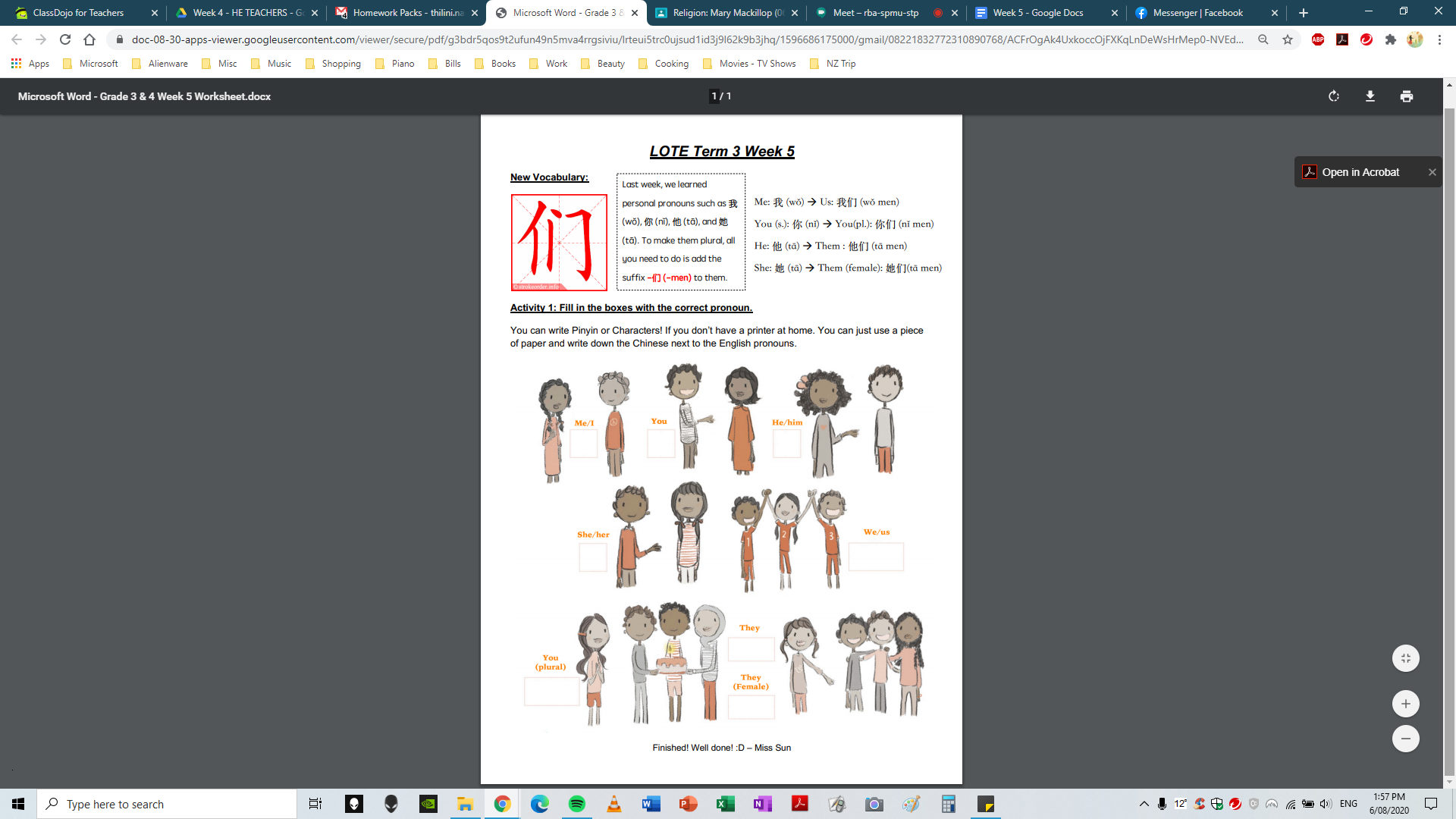 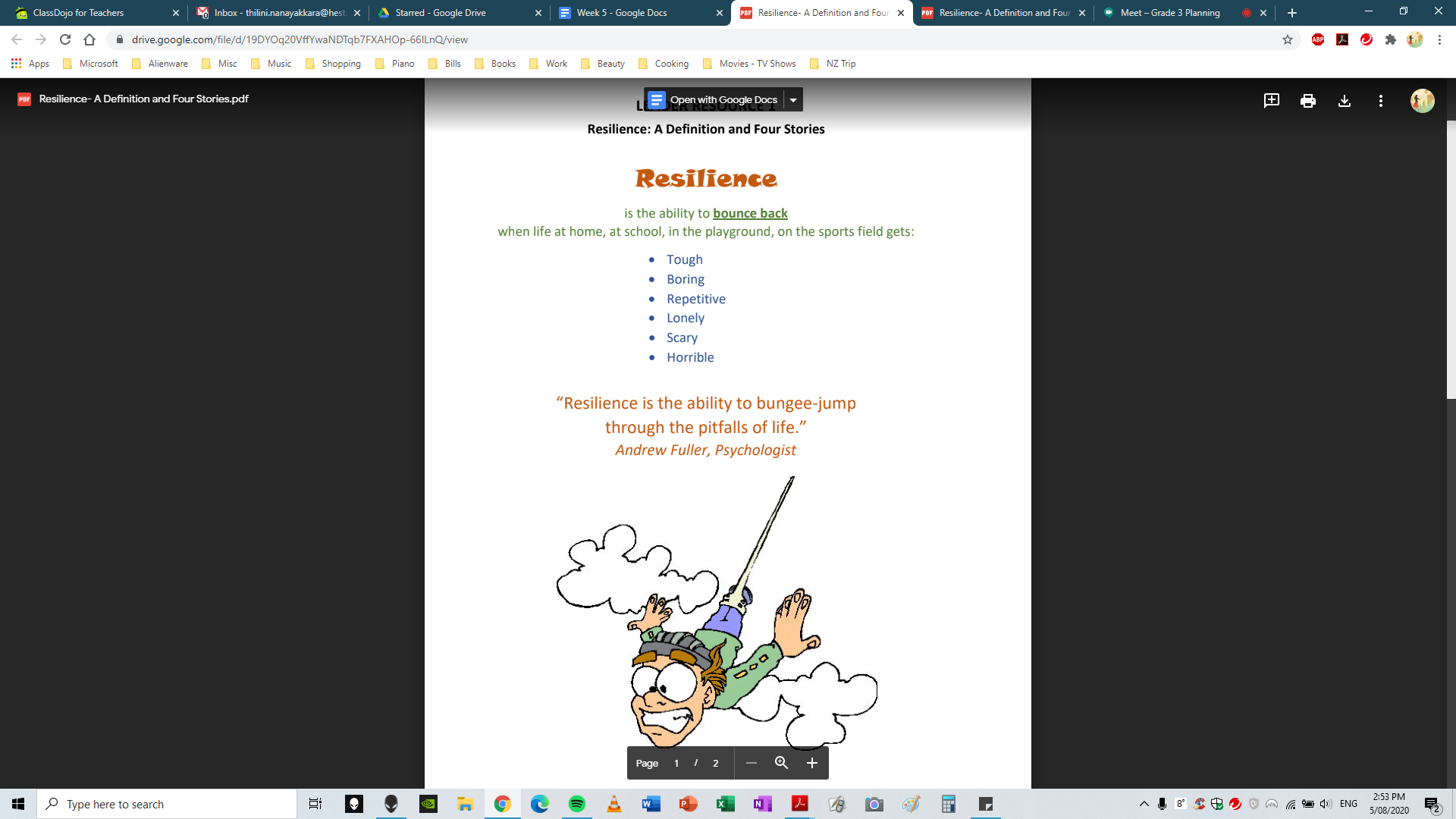 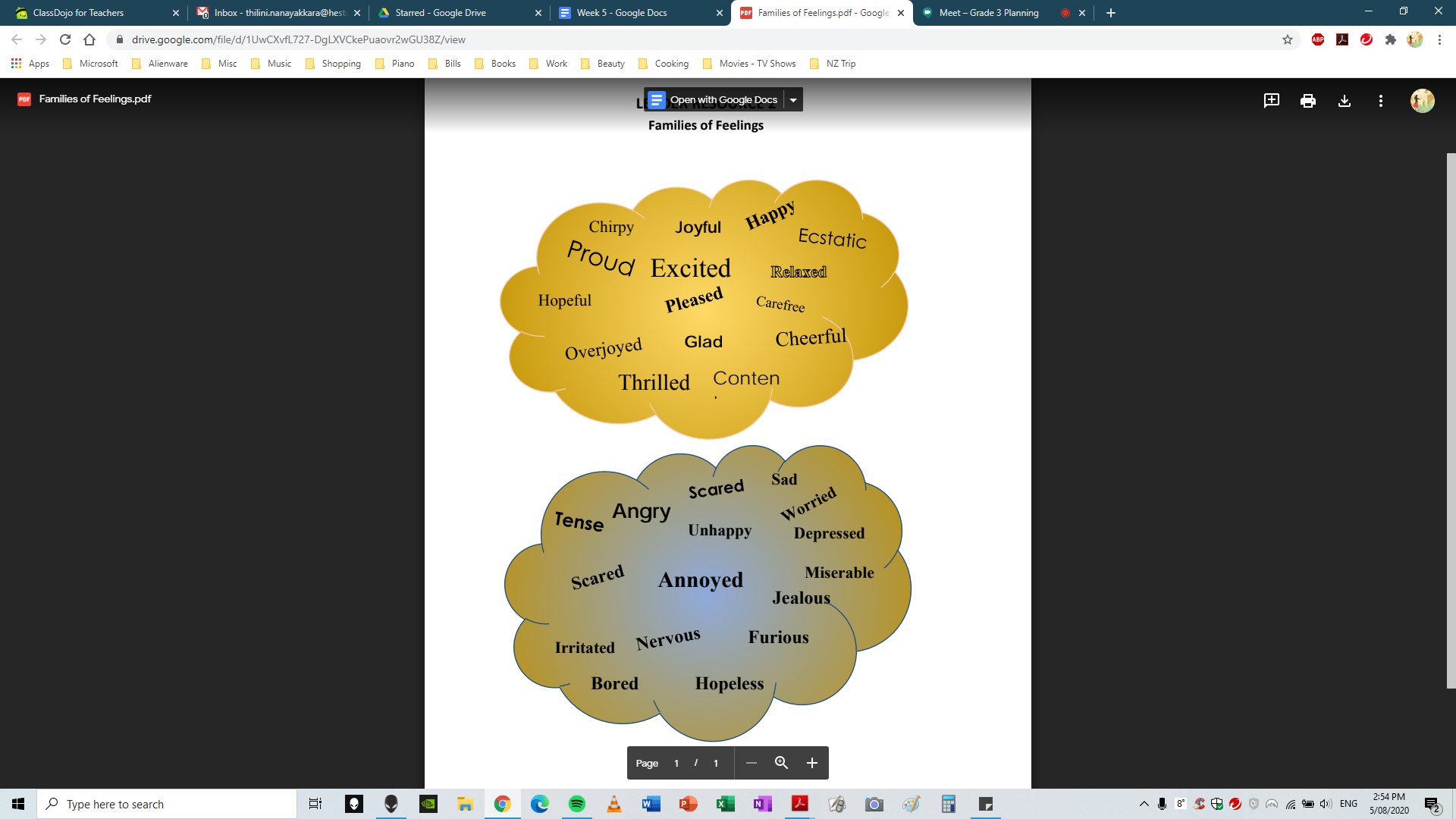 Thursday (13/08/2020) 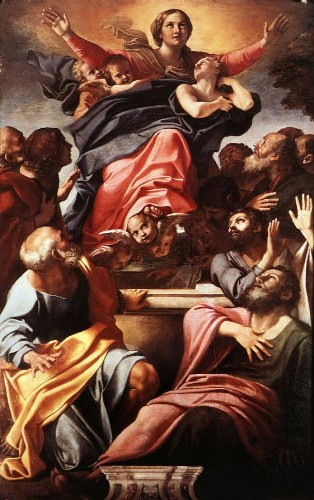 Assumption of Mary.The Feast of the Assumption of Mary is an important day in the Catholic Church. It is that day that the church recognises that Mary’s life on earth had ended. After Mary had died she was assumed into heaven body and soul and joined her son, Jesus, in Heaven.This day was made an official decree on the 1st November, 1950 by Pope Pius X11 who declared that Mary "having completed the course of her earthly life, was assumed body and soul into heavenly glory."The Assumption of Mary is celebrated on 15th August every year. It is also known by several other names, including the Dormition of the Mother of God; the Feast of the Assumption; and the Assumption of the Blessed Virgin Mary.The Feast has been celebrated since the fourth century (400 AD) as there are known relics of Mary to be found. A relic is something that shows an event  occurred or a person has been buried and bones can be located. This has not been the case with Mary, even though she has been mentioned many times in the four Gospels.Assumption Day is a public holiday in the following countries: Austria, Belgium, Chile, Croatia, France, parts of Germany, Guatemala, Greece, Italy, Poland, Portugal, Slovenia, Spain and Switzerland.. In Australia we do not have a public holiday.People go to church to attend mass, and in the countries listed celebrate with a festival that has music, food, fireworks and procession through the streets.
Answer the following questions in FULL SENTENCES please.What happened to  Mary after she died?Name 4 churches that celebrate the Assumption of Mary.What year did Pope Pius X11 decree the Feats of the Assumption?Name 3 countries where Assumption Day is a public holiday?(i)

(ii)(iii)Name two things that happen on the day that people celebrate the Feast in some countries?(i)(ii)Why do you think it is more commonly celebrated in European countries?Thunderstorms Comprehension Task Information texts need a good title that explains their factual topic. Another good title for this text could be (circle or highlight):a) What are the Steps of a Thunderstorm? b) The Story of the Amazing Thunderstorm c) Why I Hate Thunderstormsd) All About Thunderstorms  Why did you choose this title?..... ______________________________________________________________________________________________________________________________________________________________________________Information texts have  keywords about their topic. Find  5 words which seem important to the topic in the text. Write them below and find their meaning using a dictionary. You might like to use this online one:  https://kids.wordsmyth.net/we/). 3) Information texts have verbs to explain actions about their topic. Find 4 verbs from the text and write them below. Make your own sentence using each verb. 4) Information Texts usually have diagrams and captions to help readers understand the meaning of the text. Using the information from Thunderstorms text, find online or draw 4 diagrams that would match the information in the text. Paste them in the table below. Include a caption for each diagram that explains what it is about. 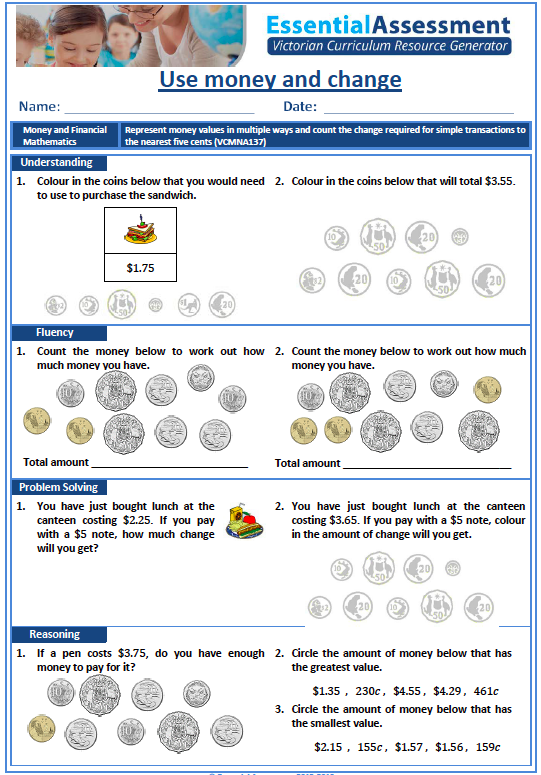 Friday (14/08/2020)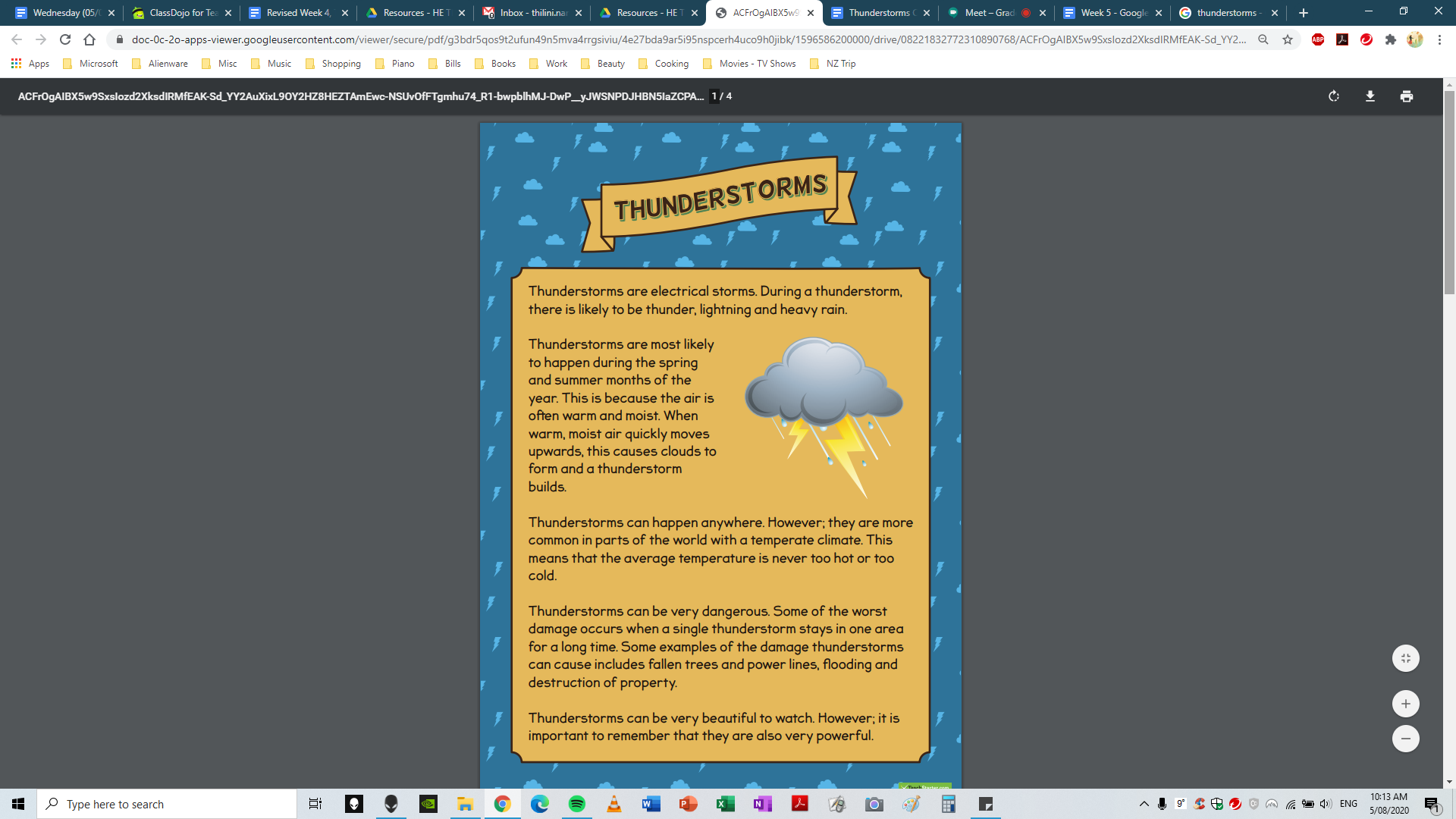 Thunderstorms Fact or Opinion 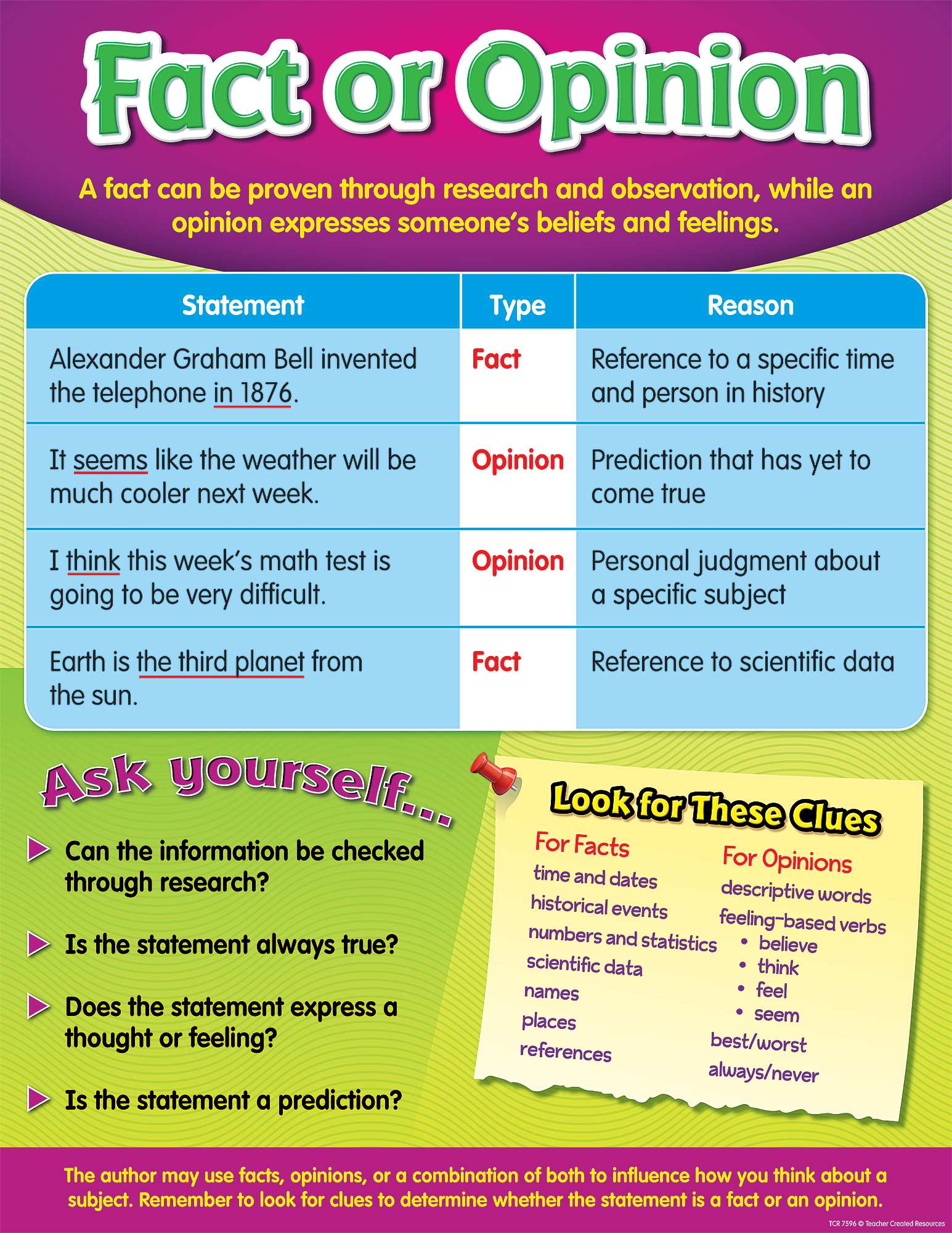 Thunderstorms Fact or Opinion Read the statements in the table below. Decide whether they are facts or opinions.Write fact or opinion in the box next to the statement. There is an example in the first box. 2) Find 3 different  facts about thunderstorms by researching online or looking in a book. Make sure to check that they are facts and not opinions. Fact 1: Fact 2: Fact 3: Making Money in Different Ways! Example: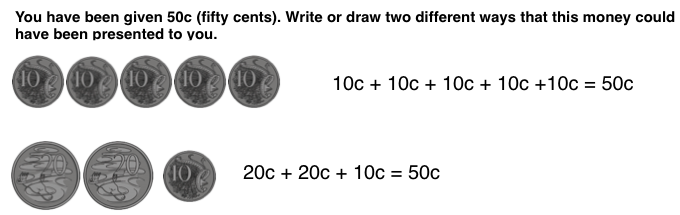 CHALLENGE QUESTIONS! Turning Negative Thoughts into Positive ThoughtsOften, we think negatively about a situation or an event that has happened or is about to happen. When we think negatively, we are likely to carry on thinking negatively, which helps to make the thought more powerful. When this happens, it is really difficult to find positive thoughts. This can lead to a one-sided view of a situation or event which is often not a true judgement. Please complete the table below so you can see how you can change negative thoughts into positive thoughts. TimeSubject/Activity 9 am - 9:15 amGoogle Meet 1 Please click your class’ Google Meet link to join in for a video chat about your learning. You must attend this Meet and your teacher will be taking a roll of your attendance. 9:15 am - 10 am Literacy: The Great Wise Owl Diagrams and CaptionsInformation texts have labelled diagrams and captions to help readers understand the information in the text. Today you are going to look back at the Great Wise Owl text and think about what diagrams and captions would help readers understand the information in the text. Instructions:Look again at the Annotated Text Type: Information Report sheet from last Thursday. Re-read The Great Wise Owl text from last Thursday.  Complete The Great Wise Owl Diagrams and Captions Google Doc or worksheet in your Homework pack. 10 am - 11 amNumeracyToday you are going to continue to learn about probability.Complete the ‘Probability Statements’ (worksheet). Double check over all of your answers before you submit your work. 11:00 am - 12 pm LUNCH12 pm - 12:15 pm Google Meet 2Please click your class’ Google Meet link to join in for a video chat about your learning. You may attend this Meet if you wish. Your teacher will be taking a roll of your attendance. 12:15 pm - 1 pm Inquiry: History in the MakingThe year 2020 will forever be remembered as a time the world experienced a health pandemic caused by the COVID-19 Coronavirus. Today you are going to reflect what it is like to learn and live through a pandemic. Instructions:Spend some time on your own thinking about what is happening in the world at the moment because of COVID-19. How has it affected you and your family’s life? Complete the History in the Making Google Doc or worksheet in your Homework pack. 1:00 pm - 1:45 pm Religion: Important People to Mary Mackillop Today you are going to learn about the Josephite Emblem, which was a special symbol for Mary Mackillop and the Sisters of St. Joseph. InstructionsRead the short explanation of the emblem (sign) for the Sisters of Saint Joseph.Complete the activity sheet on Important People to Mary Mackillop by choosing at least two people that were important to Mary to reflect on. Here are some videos that may help you find information on these important people. 
- John the Baptist video: https://www.youtube.com/watch?v=_OO84K9RuF0
- Saint Joseph video:  https://www.youtube.com/watch?v=E8FAcs6lh_A
- Mary video:  https://www.youtube.com/watch?v=PDtxj-SNKOc
- Mary video number 2:  https://www.youtube.com/watch?v=S8lGEmRxV1c
- Jesus video:  https://www.youtube.com/watch?v=dZ9LmlgwHbASubmit your work to your teacher.1:00 pm - 1:45 pm Religion: Important People to Mary Mackillop Today you are going to learn about the Josephite Emblem, which was a special symbol for Mary Mackillop and the Sisters of St. Joseph. InstructionsRead the short explanation of the emblem (sign) for the Sisters of Saint Joseph.Complete the activity sheet on Important People to Mary Mackillop by choosing at least two people that were important to Mary to reflect on. Here are some videos that may help you find information on these important people. 
- John the Baptist video: https://www.youtube.com/watch?v=_OO84K9RuF0
- Saint Joseph video:  https://www.youtube.com/watch?v=E8FAcs6lh_A
- Mary video:  https://www.youtube.com/watch?v=PDtxj-SNKOc
- Mary video number 2:  https://www.youtube.com/watch?v=S8lGEmRxV1c
- Jesus video:  https://www.youtube.com/watch?v=dZ9LmlgwHbASubmit your work to your teacher.1:45 pm - 2pm Silent ReadingRead a book, website or article online. You might also like to use one of the following websites:www.getepic.com/students (Check with your teacher about your class’ code to get in)https://www.sunshineonline.com.auUsername and Password: heps30212:00 pm- 2:30 pmSNACK2:30 pm - 3pmGet Active!Complete a physical activity of your choice (e.g. sport game, riding bike, skipping, Just Dance) or check Google Classroom for an activity from Mr. Herrera. A diagram is a picture about something in the text. 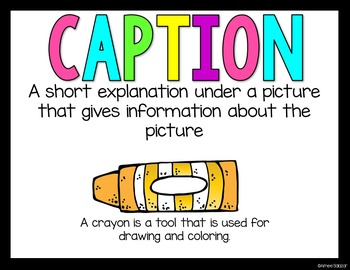 A caption is a short explanation about a diagram in the text. It gives more information about the diagram. 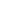 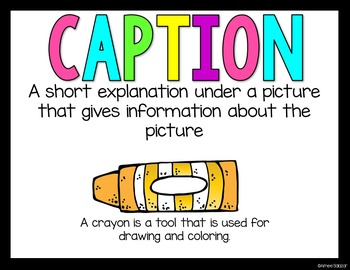 DiagramsCaptionsPhoto/DrawingExplanation Photo/DrawingExplanation Mary1.2.Jesus1.2.St Joseph1.2.John the Baptist1.2.TimeSubject/Activity 9 am - 9:15 amGoogle Meet 1 Please click your class’ Google Meet link to join in for a video chat about your learning. You must attend this Meet and your teacher will be taking a roll of your attendance. 9:15 am - 10 am Numeracy: Probability POST-ASSESSMENTToday you are going to complete a chance post assessment. As you all know, assessment tasks need to be completed independently.Log into your Essential Assessment Account - (your log in details are in your special Google Drive folder), otherwise ask your teacher for your details. Complete the chance assessment task that you have been assigned to. If you are completing the Home Learning Pack, complete the Post Assessment (Chance).Double check your answers before handing in/turning in your work. 9:15 am - 10 am Numeracy: Probability POST-ASSESSMENTToday you are going to complete a chance post assessment. As you all know, assessment tasks need to be completed independently.Log into your Essential Assessment Account - (your log in details are in your special Google Drive folder), otherwise ask your teacher for your details. Complete the chance assessment task that you have been assigned to. If you are completing the Home Learning Pack, complete the Post Assessment (Chance).Double check your answers before handing in/turning in your work. 10 am - 11 amInquiry: My Wellbeing during COVID-19Instructions: Watch The BTN video - Victoria Lockdown at: https://www.abc.net.au/btn/classroom/victoria-lockdown/12518930 or read the transcript. Spend some time reflecting on the video. What are your thoughts and feelings after watching the video? Look at the Worries & Ways to Cope sheet. Complete the My Wellbeing during COVID-19 Activity. 11:00 am - 12:00 pm  LUNCH12 pm - 12:15 pmGoogle Meet 2Please click your class’ Google Meet link to join in for a video chat about your learning. You may attend this Meet if you wish. Your teacher will be taking a roll of your attendance. 12:15 pm - 1 pm Literacy: Information Report Sequencing Today you are going to read a text and sequence (put in order) its sentences into the correct structure of an information report. Instructions:Re-read the Informative Text Fact Sheet. Read the Thunderstorms Information Report. Complete the Thunderstorms Sequencing Task on the worksheet. Double check your spelling, grammar and punctuation before handing in your work. 1 pm - 1:45 pm Religion: Today we are looking at the Feast of the Assumption. This happens on the 15th August, and for Catholics it's a Holy Day of Obligation. The Catholic Church has decreed this in its law.Instructions:View the youtube clip (converted clip) - https://www.youtube.com/watch?v=I3cM45ki1M0As you are watching the clip, write down some keywords that are relevant to the story.Use your keywords to write a paragraph of FIFTY WORDS, explaining the Assumption of Mary for yourself.Use the Summary for the Feast of the Assumption sheet to record the paragraph.Check that all spelling, punctuation and grammar is correct.Return the document to your teacher.1:45 pm - 2 pm Silent ReadingInstructions: Read a book, website or article online. You might also like to use one of the following websites:www.getepic.com/students https://www.sunshineonline.com.auUsername and Password: heps30212:00 - 2:30 pmSNACK2:30 pm - 3 pmGet Active!Complete a physical activity of your choice (e.g. sport game, riding bike, skipping, Just Dance) or check Google Classroom for an activity from Mr. Herrera. Classification(introduces the topic)Description(when they happen)Description(where they happen)Description(what effects they have)Conclusion(sums up the topic)TimeSubject/Activity 9:00 am - 9:40 am Specialists/PlanningYou will be participating in your specialist classes. Please check Google Classroom for your lesson from your specialist teacher or complete the worksheet in your Homework pack. 3NK - Music (Mr. Damien O’Bree) 3LB - Art (Mrs. Shobha Hickey)3TN - LOTE (Miss Miyi Sun)9:40 am - 10:20 amSpecialists/PlanningYou will be participating in your specialist classes. Please check Google Classroom for your lesson from your specialist teacher or complete the worksheet in your Homework pack. 3NK - Art (Mrs. Shobha Hickey)3LB - LOTE (Miss Miyi Sun)3TN - P.E (Mr. Harry Herrera)10:20 am - 11:00 amSpecialists/PlanningYou will be participating in your specialist classes. Please check Google Classroom for your lesson from your specialist teacher or complete the worksheet in your Homework pack. 3NK - LOTE (Ms. Miyi Sun)3LB - P.E (Mr. Harry Herrera)3TN - Digital Technology (Ms. Allison Borg) 11:00 am - 11:55 am LUNCH12:00 pm - 12:40 pm Specialists/PlanningYou will be participating in your specialist classes. Please check Google Classroom for your lesson from your specialist teacher or complete the worksheet in your Homework pack. 3NK - P.E (Mr. Harry Herrera)3LB - Digital Technology (Ms. Allison Borg) 3TN - Music (Mr. Damien O’Bree) 12:40 pm - 1:20 pm Specialists/PlanningYou will be participating in your specialist classes. Please check Google Classroom for your lesson from your specialist teacher or complete the worksheet in your Homework pack. 3NK - Digital Technology (Ms. Allison Borg) 3LB - Music (Mr. Damien O’Bree) 3TN - Art (Mrs. Shobha Hickey)1:20 pm - 1:35 pm Google Meet 1Please click your class’ Google Meet link to join in for a video chat about your learning. You may attend this Meet if you wish. Your teacher will be taking a roll of your attendance. 1:35 pm - 2pm Inquiry: HIGHWAY HEROES- Feeling Your Way to Resilience on The Emotional HighwayWe are all travelling along The Highway of Life meeting different experiences. It’s not only a journey of events, we also experience emotions and interact with our travelling companions. We could say that The Highway of Life has a network of highways, and one of these is the ‘Emotional Highway.’ As you travel along you will have many different types of experiences to deal with: pleasant, boring, scary, funny, sad, interesting, challenging, exciting – and difficult. The funny, interesting and pleasant ones aren’t hard to deal with, but the scary, exhausting, challenging and difficult ones can be. They are called ‘BUMPS’ and ‘HAZARDS’. We can deal with these by using a Highway TOOL called resilience.Instructions:Open the Resilience document to read about the definition of ‘resilience,’ along with four examples of people who displayed resilient behaviour (making them Highway Heroes!)What is helpful to building resilience is knowing about your ‘emotions’ or your ‘feelings’. Our emotions provide a wealth of information about ourselves and others, they can be helpful in recognising danger and in helping us to stop and think before we act. Look at the Families of Feelings document. They are divided into two ‘families’: ‘negative’ and ‘positive.’ Positive emotions are those connected with feelings that involve happiness or contentment, whereas negative emotions usually involve some distress or unpleasantness.Reflect on your own negative and positive emotions and create your own Families of Feelings clouds (one positive feelings cloud  and one negative feelings cloud)Take a photo of your work and send it to your teacher or attach it to this assignment2:00 pm - 2:30 pmSNACK2:30 pm - 3pmInquiry (continued):Continue working on your Inquiry task or finish off any other incomplete tasks. TimeSubject/Activity 9 am - 9:15 amGoogle Meet 1 Please click your class’ Google Meet link to join in for a video chat about your learning. You must attend this Meet and your teacher will be taking a roll of your attendance. 9:15 am -  9:30 am Silent ReadingRead a book, website or article online. You might also like to use one of the following websites:www.getepic.com/students (Check with your teacher about your class’ code to get in)https://www.sunshineonline.com.auUsername and Password: heps30219:15 am -  9:30 am Silent ReadingRead a book, website or article online. You might also like to use one of the following websites:www.getepic.com/students (Check with your teacher about your class’ code to get in)https://www.sunshineonline.com.auUsername and Password: heps30219:30 am - 10 am Religion: Whole School Liturgy on Zoom (Feast of the Assumption)We will be having a whole school Liturgy of the Word to celebrate the feast of the Assumption. Your teacher will pass on the Zoom link. You can also check ClassDojo for the details. 10 am - 11 am Religion: The Assumption The Feast of the Assumption is celebrated on the 15th of August.Instructions:Read the comprehension passage  of the Feast of the Assumption of Mary.There are six questions below the summary that you need to answer.The questions are about the summary and will explain your understanding in reading the summary.Answer all questions in FULL SENTENCES please.Check that you have corrected your work.Return to your teacher11 am - 12 pmLUNCH12 pm - 12:15 pmGoogle Meet 2 Please click your class’ Google Meet link to join in for a video chat about your learning. You may attend this Meet if you wish. Your teacher will be taking a roll of your attendance. 12:15 am - 1:00 pm Literacy: Thunderstorms Comprehension TaskToday you are going to look back at the Thunderstorms Informative text and answer some comprehension questions about the text. You are also going to look back at the language features of an Information Text. Instructions:Re-read the Thunderstorms Information Text from Tuesday. Complete the Thunderstorms Comprehension Task.Double check your spelling, grammar and punctuation before handing in your work. 1:00 pm - 1:45 pmNumeracy: Money Pre-AssessmentToday you are going to complete a money post assessment. As you all know, assessment tasks need to be completed independently.Log into your Essential Assessment Account - (your log in details are in your special Google Drive folder). Complete the ‘Money & Financial Mathematics’ assessment task that you have been assigned to. If you are completing the Home Learning Pack, complete the Pre-Assessment (Money).Double check your answers before handing in/turning in your work. 1:45 pm - 2pm Silent ReadingRead a book, website or article online. You might also like to use one of the following websites:www.getepic.com/students (Check with your teacher about your class’ code to get in)https://www.sunshineonline.com.auUsername and Password: heps30212:00 pm - 2:30 pmSNACK2:30 pm - 3pmGet Active!Complete a physical activity of your choice (e.g. sport game, riding bike, skipping, Just Dance) or check Google Classroom for an activity from Mr. Herrera. Keyword MeaningVerbSentence A diagram is a picture about something in the text. 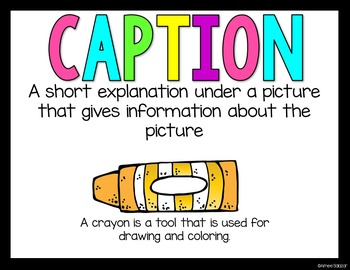 A caption is a short explanation about a diagram in the text. It gives more information about the diagram. 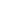 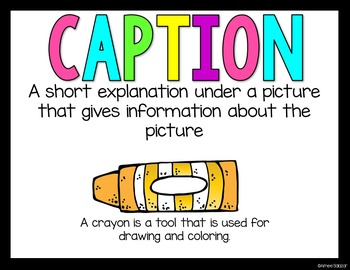 DiagramsCaptionsTimeSubject/Activity 9 am - 9:15 amGoogle Meet 1 Please click your class’ Google Meet link to join in for a video chat about your learning. You must attend this Meet and your teacher will be taking a roll of your attendance. 9:15 am - 10 am Literacy: Thunderstorms Fact or OpinionA fact is a piece of information that can be proven true. An opinion is someone's thoughts or feelings that cannot be proven true. Information Texts need to have facts about their topic. Today you are going to sort some facts and opinions about Thunderstorms. Instructions: Watch the Fact or Opinion (converted clip) at: https://www.youtube.com/watch?v=DwdDClWP6i4. Re-read the Thunderstorms Information Report. Complete the Thunderstorms Fact or Opinion worksheet.  10 am - 11 amNumeracy: Money Today you are going to begin investigating money. Instructions:Watch the Australian Notes and Coins clip. (converted clip) https://www.youtube.com/watch?v=rMy7WDt2Hr4 Watch the Australian Coins Lesson 1: (converted clip) https://www.youtube.com/watch?v=NRWeQQ9qZ9IComplete the Making Money in Different Ways! (worksheet) 11:00 am - 12 pm LUNCH12 pm - 12:15 pm Google Meet 2Please click your class’ Google Meet link to join in for a video chat about your learning. You may attend this Meet if you wish. Your teacher will be taking a roll of your attendance. 12:15 pm - 1 pm Inquiry: Today we are going to look at managing our thoughts. Instructions:Watch the following - How to Defeat Negative Thinking clip. https://www.youtube.com/watch?v=_XLY_XXBQWERead the Turning Negative Thoughts into Positive Thoughts (worksheet)Proofread your work to make sure that your sentences make sense and hand in/turn in your work. 1 pm - 1:45 pm Finishing OffPlease use this time to complete any unfinished tasks. 1 pm - 1:45 pm Finishing OffPlease use this time to complete any unfinished tasks. 1:45 pm - 2pm Silent ReadingRead a book, website or article online. You might also like to use one of the following websites:www.getepic.com/students (Check with your teacher about your class’ code to get in)https://www.sunshineonline.com.auUsername and Password: heps30212:00 pm- 2:30 pmSNACK2:30 pm - 3pmGet Active!Complete a physical activity of your choice (e.g. sport game, riding bike, skipping, Just Dance) or check Google Classroom for an activity from Mr. Herrera. FactA piece of information that can be proven true. Example: Basketball is a sport.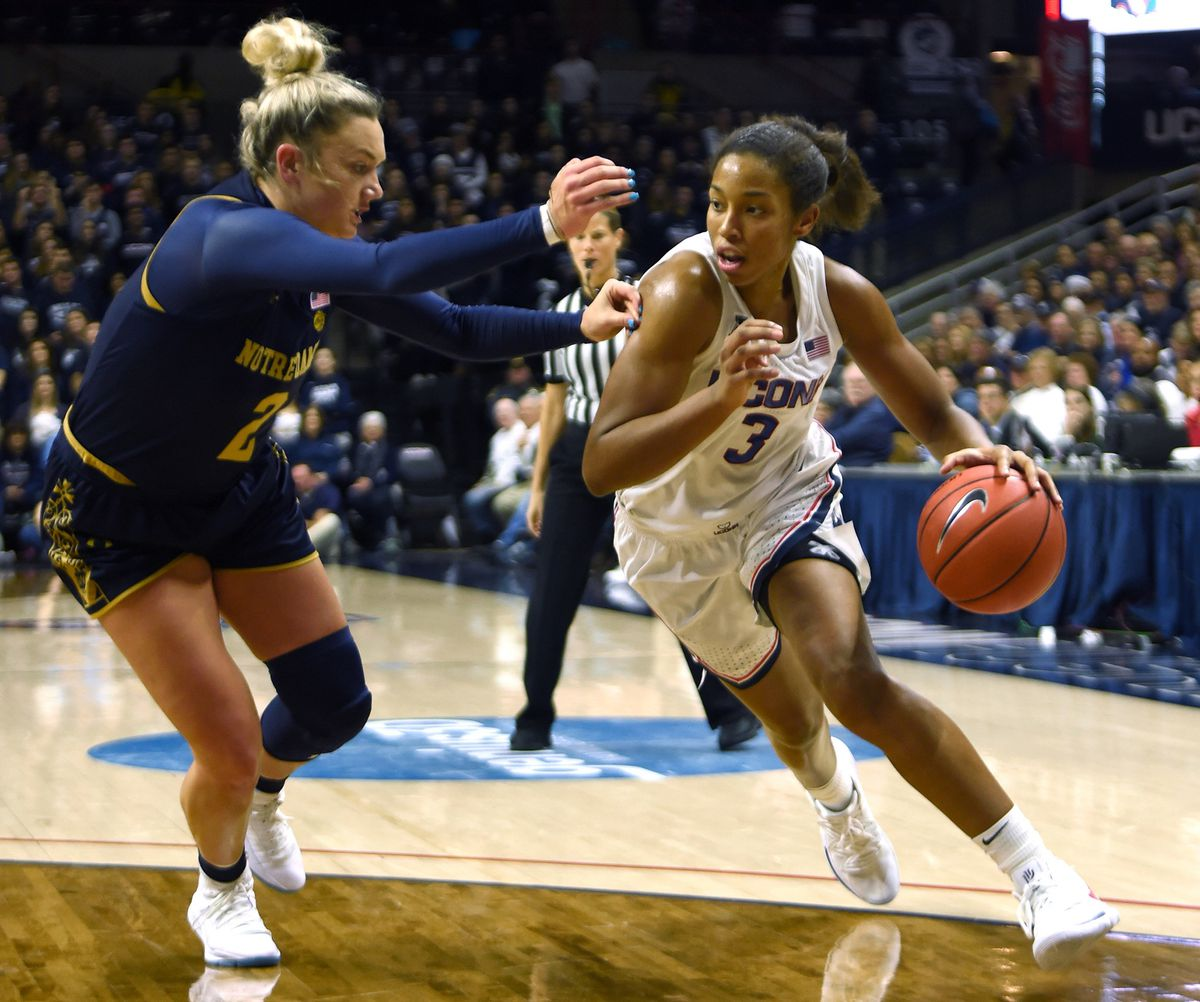 OpinionSomeone’s thoughts or feelings that cannot be proven true. Example: Basketball is the best sport in the world. Statements Fact or Opinion?E.g. Basketball is the best sport in the world. E.g. Opinion Thunderstorms are more likely to happen in the Spring and Summer months of the  year. Thunderstorms are scary.  It seems that thunderstorms are pretty. Thunderstorms are electrical storms. Thunderstorms can be very dangerous. Thunderstorms are more common in parts of the world where there is a temperate climate. I believe that thunderstorms are not dangerous. I feel that thunderstorms only happen during the afternoon. During a thunderstorm, there is likely to be thunder, lightning and heavy rain. Some examples of the damage thunderstorms can cause includes fallen trees and power lines, flooding and destruction of property. I think that thunderstorms only happen in cold places. Thunderstorms can happen anywhere.1.) You have been given $1 (one dollar). Write or draw two different ways that this money could have been presented to you. 2.) You have been given $3 (three dollars). Write or draw two different ways that this money could have been presented to you. 3.) You have been given $5 (five dollars). Write or draw four different ways that this money could have been presented to you. 4.) You have been given $17 (seventeen dollars). Write or draw four different ways that this money could have been presented to you. 5.) You have been given $20 (twenty dollars). Write or draw four different ways that this money could have been presented to you. 6.) You have been given $21.50. Write or draw four different ways that this money could have been presented to you. 7.) You have been given $55.95. Write or draw four different ways that this money could have been presented to you. 8.) You have been given $105.70. Write or draw four different ways that this money could have been presented to you. Negative ThoughtsPositive ThoughtsMy friends don’t like me anymore because I can’t go to the party on Saturday night. I am not good at maths because I only got 16 out of 20 correct in my test. I don’t want to move house as I won’t make any new friends and I will be lonely. My new school won’t be as good as my current school. 